Департамент общего образования Томской областиОбластное государственное бюджетное общеобразовательное учреждениеКадетская школа-интернат«Северский кадетский корпус»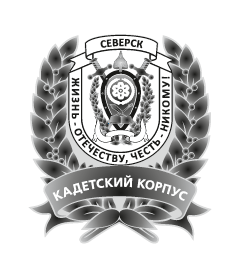 РАБОЧАЯ ПРОГРАММА ПЕДАГОГАПавловой Галины Ивановны, учителя английского языка первой категорииФ.И.О.по английскому языку7 класс(3ч. в неделю, 102 часа в год)предмет, класс и т.п.Рассмотрено на заседании педагогического советапротокол № 1от «27» августа 2020 г.2020-2021 учебный годПояснительная запискаРабочая программа по английскому языку составлена на основе федерального государственного образовательного стандарта основного общего образования и авторской программы О.В.Афанасьева, И.В.Михеева, К.М.Баранова по английскому языку к УМК «Английский язык: «Rainbow English» для учащихся 5-9 классов общеобразовательных учреждений.Рабочая программа ориентирована на использование учебно-методического комплекта О.В.Афанасьева, И.В.Михеева, К.М.Баранова по английскому языку к УМК О.В.Афанасьева, И.В.Михеева, К.М.Баранова. «Английский язык: «Rainbow English» для учащихся 7 классов общеобразовательных учреждений  (Москва: Дрофа, 2016) и соответствует учебному плану  образовательного учреждения.Концептуальной основой построения учебной дисциплины «Английский язык» в 5—9 классах являются системно-деятельностный, компетентностный, коммуникативно-когнитивный, межкультурный подходы к образованию в области иностранных языков в общеобразовательной школе.	Программа реализует следующие основные функции:Информационно-методическую. Позволяет всем участникам учебно-воспитательного процесса получить представление о целях, содержании, общей стратегии образования, воспитания и развития школьников средствами учебного предмета, о специфике каждого этапа обучения;Организационно-планирующая функция предусматривает выделение этапов обучения, определение количественных и качественных характеристик учебного материала и уровня подготовки учащихся по иностранному языку на каждом этапе;Контролирующая функция заключается в том, что программа, определяющая требования к содержанию речи, коммуникативным умениям, к отбору языкового материала и к уровню обученности школьников на каждом этапе обучения, может служить основой для сравнения полученных в ходе контроля результатов.Цели и задачи обучения английскому языку в 7 классе:Развитие иноязычной коммуникативной компетенции в совокупности ее составляющих – речевой, языковой, социокультурной, компенсаторной, учебно-познавательной.Речевая компетенция – развитие коммуникативных умений в четырех основных видах речевой деятельности (говорении, аудировании, чтении, письме);Языковая компетенция – овладение новыми языковыми средствами (фонетическими, орфографическими, лексическими, грамматическими) в соответствии с темами, сферами и ситуациями общения, отобранными для основной школы; освоение знаний о языковых явлениях изучаемого языка, разных способах выражения мысли в родном и изучаемом языке;Социокультурная компетенция – приобщение учащихся к культуре, традициям и реалиям стран/страны изучаемого иностранного языка в рамках тем, сфер и ситуаций общения, отвечающих опыту, интересам, психологическим особенностям учащихся основной школы на разных ее этапах; формирования умения представлять свою страну, ее культуру в условиях иноязычного межкультурного общения;Компенсаторная компетенция – развитие умений выходить из положения в условиях дефицита языковых средств при получении и передаче информации;Учебно-познавательная компетенция – дальнейшее развитие общих и специальных учебных умений; ознакомление с доступными учащимся способами и приемами самостоятельного изучения языков и культур, в том числе с использованием новых информационных технологий; развитие и воспитание у школьников понимания важности изучения иностранного языка в современном мире и потребности пользоваться им как средством общения, познания, самореализации и социальной адаптации; воспитание качеств гражданина, патриота; развитие национального самосознания, стремления к взаимопониманию между людьми разных сообществ, толерантного отношения к проявлениям иной культуры.Основные методы и формы обучения:Коммуникативная методика обучения английскому языку основа на утверждении о том, что для успешного овладения иностранным языком учащиеся должны знать не только языковые формы (т.е. лексику, грамматику и произношение), но также иметь представление о том, как их использовать для целей реальной коммуникации.Основными формами работы являются: коллективная, групповая, индивидуальная.Использование игровых технологий, технологий личностно-ориентированнного и дифференцированного обучения, информационно-коммункационных технологий способствует формированию основных компетенций учащихся, развитию их познавательной активности.Общеучебные умения, навыки и способы деятельностиПрограмма предусматривает формирование у учащихся общеучебных умений и навыков, универсальных способов деятельности и ключевых компетенций в следующих направлениях: использование учебных умений, связанных со способами организации учебной деятельности, доступных учащимся 7 классов и способствующих самостоятельному изучению английского языка и культуры стран изучаемого языка; а также развитие специальных учебных умений, таких как нахождение ключевых слов при работе с текстом, их семантизация на основе языковой догадки, словообразовательный анализ, выборочное использование перевода; умение пользоваться двуязычными словарями; участвовать в проектной деятельности межпредметного характера.Программа нацелена на реализацию личностно-ориентированного, коммуникативно-когнитивного, социокультурного деятельностного подхода к обучению английскому языку.В качестве интегративной цели обучения рассматривается формирование иноязычной коммуникативной компетенции, то есть способности и реальной готовности школьников осуществлять иноязычное общения и добиваться взаимопонимания с носителями иностранного языка, а также развитие и воспитание школьников средствами учебного предмета.Личностно-ориентированный подход, ставящий в центр учебно-воспитательного процесса личность ученика, учет его способностей, возможностей и склонностей, предполагает особый акцент на социокультурную составляющую иноязычной коммуникативной компетенции. Это должно обеспечить культуроведческую направленность обучения, приобщить школьников к культуре страны/стран изучаемого языка, лучше осознать культуру своей собственной страны, уметь ее представить средствами иностранного языка, включить школьников в диалог культур.Курс рассчитан на детей со средней мотивацией и успеваемостью.Предполагается дифференцированное обучение на всех этапах курса. В частности для детей со слабой успеваемостью предполагается работа по обучению чтению и письму, элементарному говорению и переводу.Для детей с повышенной мотивацией предполагается дополнительная работа по переводу текстов, работа по дополнительной литературе, аудированию, пересказу и составлению рассказов.Общая характеристика учебного предметаДанная рабочая программа разработана на основе примерной программы основного (общего) образования по английскому языку, включающей в себя компонент государственного стандарта общего образования без внесения каких-либо изменений. Рабочая программа рассчитана на 102 учебных часа из расчета 3 часа в неделю в соответствии с Федеральным базисным учебным планом для общеобразовательных учреждений.Предполагаются занятия по УМК «Английский язык для общеобразовательных учреждений» серии "Rainbow English" О.В. Афанасьевой, И.В. Михеевой, К.М. Барановой для 7 класса. Данный УМК соответствует требованиям учебной программы к формированию комплексных коммуникативных умений учащихся на основном общеобразовательном этапе обучения английскому языку и включает в себя компоненты федерального государственного стандарта общего образования по иностранному языку.В учебно-методический комплект входят:Учебник: Английский язык. 7 кл. в 2 ч.: учебник для общеобразовательных учреждений/О. В. Афанасьева, И. В. Михеева, К. М. Баранова. – М.: Дрофа, 2016. - (Rainbow English).Пособия для учащихся:1.О.В.Афанасьева, И.В. Михеева, К.М. Баранова. Рабочая тетрадь. – М.: Дрофа, 2018.2. CD диск к учебнику и рабочей тетради английского языка.Литература для учителя:Книга для учителя к учебнику «Английский язык для общеобразовательных учреждений» серии "Rainbow English" О.В. Афанасьевой, И.В. Михеевой, К.М. Барановой для 7 класса.В основу определения содержания обучения положен анализ реальных или возможных потребностей учащихся в процессе обучения. Программа вычленяет круг тем и проблем, которые рассматриваются внутри учебных ситуаций (units), определенных на каждый год обучения.Содержание обучения включает следующие компоненты:1) сферы общения (темы, ситуации, тексты);2) аспекты коммуникативной компетенции:	— речевая компетенция (умение аудирования, чтения, говорения, письма);— языковая компетенция (лексические, грамматические, лингвострановедческие знания и навыки оперирования ими);— социокультурная компетенция (социокультурные знания и навыки вербального и невербального поведения);— учебно-познавательная компетенция (общие и специальные учебные навыки, приемы учебной работы);— компенсаторная компетенция (знание приемов компенсации и компенсаторные умения).Данная программа ориентирована на обязательный минимум содержания, очерченный в Государственном образовательном стандарте основного общего образования по иностранному языку. Предметное содержание речи в стандарте определяется перечислением ситуаций в социально-бытовой, учебно-трудовой и социально-культурной сферах общения в рамках следующей тематики.Школьное образование. Изучаемые предметы и отношение к ним. Школьная жизнь. Каникулы. Переписка с зарубежными сверстниками, международные обмены, школьное образование за рубежом.Родная страна и страны изучаемого языка. Географическое положение, столицы, крупные города, регионы, достопримечательности, культурные и исторические особенности, национальные праздники, знаменательные даты, традиции, обычаи, выдающиеся люди, их вклад в науку и мировую культуру.Вселенная и человек. Природа: флора и фауна. Проблемы экологии и защита окружающей среды. Климат, погода. Особенности проживания в городской/сельской местности.Здоровый образ жизни. Режим труда и отдыха, спорт, правильное питание, отказ от вредных привычек. Тело человека и забота о нем.Указанные сферы общения предлагаются учащимся на протяжении пяти лет обучения с определенной цикличностью. Тематика знакомых учебных ситуаций варьируется, расширяется, углубляется, однако на каждом новом этапе обучения учащиеся знакомятся с неизвестными им ранее учебными ситуациями.Предлагаемые данной программой ситуации являются конкретной реализацией заданного стандартом содержания образования по английскому языку.Место учебного предмета в учебном плане.Учебный предмет «Иностранный язык» входит в образовательную область «Филология» и является средством познания языка и культуры других народов и стран, способом более глубокого осмысления родного языка, предопределяет цель обучения английскому языку как одному из языков международного общения. В соответствии с базисным учебным планом для образовательных учреждений Российской Федерации на изучение иностранного языка отводится 525 часов (из расчета 3 учебных часа в неделю) для обязательного изучения в 5—9 классах основной общеобразовательной школы, т. е. 105 часов в каждой параллели.Так как годовой срок обучения составляет 34 недели, рабочая программа рассчитана на 102 часа школьного учебного плана при нагрузке 3 часа в неделю и предусматривает резерв свободного времени в размере 10% от общего объема часов. Срок реализации программы – 1 год.ПЛАНИРУЕМЫЕ РЕЗУЛЬТАТЫ ОСВОЕНИЯ ПРОГРАММЫОСНОВНОГО ОБЩЕГО ОБРАЗОВАНИЯ ПО АНГЛИЙСКОМУ ЯЗЫКУФедеральный государственный образовательный стандарт основного общего образования формулирует требования к результатам освоения основной образовательной программы в единстве личностных, метапредметных и предметных результатов.Личностные результаты включают готовность и способность обучающихся к саморазвитию и личностному самоопределению, сформированность их мотивации к обучению и целенаправленной познавательной деятельности, системы значимых социальных и межличностных отношений, ценностно-смысловых установок, отражающих личностные и гражданские позиции в деятельности, социальные компетенции, правосознание, способность ставить цели и строить жизненные планы, способность к осознанию российской идентичности в поликультурном социуме.Одним из главных результатов обучения иностранному языку является готовность выпускников основной школы к самосовершенствованию в данном предмете, стремление продолжать его изучение и понимание школьниками того, какие возможности дает им иностранный язык в плане дальнейшего образования, будущей профессии, общего развития, другими словами, возможности самореализации. Кроме того, они должны осознавать, что иностранный язык позволяет совершенствовать речевую культуру в целом, что необходимо каждому взрослеющему и осваивающему новые социальные роли человеку. Особенно важным это представляется в современном открытом мире, где межкультурная и межэтническая коммуникация становится все более насущной для каждого. Хорошо известно, что средствами иностранного языка можно сформировать целый ряд важных личностных качеств. Так, например, изучение иностранного языка требует последовательных и регулярных усилий, постоянной тренировки, что способствует развитию таких качеств, как дисциплинированность, трудолюбие и целеустремленность. Множество творческих заданий, используемых при обучении языку, требуют определенной креативности, инициативы, проявления индивидуальности. В то же время содержательная сторона предмета такова, что при обсуждении различных тем школьники касаются вопросов межличностных отношений, говорят о вечных ценностях и правильном поведении членов социума, о морали и нравственности. При этом целью становится не только обучение языку как таковому, но и развитие у школьников эмпатии, т. е. умения сочувствовать, сопереживать, ставить себя на место другого человека. Нигде, кроме как на уроке иностранного языка, школьники не имеют возможности поговорить о культуре других стран, культуре и различных аспектах жизни своей страны, что в идеале должно способствовать воспитанию толерантности и готовности вступить в диалог с представителями других культур. При этом учащиеся готовятся отстаивать свою гражданскую позицию, быть патриотами своей Родины и одновременно быть причастными к общечеловеческим проблемам, быть людьми, способными отстаивать гуманистические и демократические ценности, идентифицировать себя как представителя своей культуры, своего этноса, страны и мира в целом.В соответствии с государственным стандартом и Примерной программой основного общего образования изучение иностранного языка предполагает достижение следующих личностных результатов:воспитание российской гражданской идентичности: патриотизма, уважения к Отечеству, прошлому и настоящему многонационального народа России;осознание своей этнической принадлежности, знание истории, языка, культуры своего народа, своего края, знание основ культурного наследия народов России и человечества; усвоение гуманистических, демократических и традиционных ценностей многонационального российского общества; воспитание чувства ответственности и долга перед Родиной;формирование осознанного, уважительного и доброжелательного отношения к другому человеку, его мнению, мировоззрению, культуре, языку, вере, гражданской позиции; к истории, культуре, религии, традициям, языкам, ценностям народов России и народов мира; формирование готовности и способности вести диалог с другими людьми и достигать взаимопонимания; формирование мотивации к изучению иностранных языков и стремление к самосовершенствованию в образовательной области «Иностранный язык»осознание возможностей самореализации средствами иностранного языка;стремление к совершенствованию собственной речевой культуры в целом;формирование коммуникативной компетенции в межкультурной и межэтнической коммуникации; развитие таких качеств личности, как воля, целеустремленность, креативность, инициативность, трудолюбие, дисциплинированность; стремление к лучшему осознанию культуры своего народа и готовность содействовать ознакомлению с ней представителей других стран; толерантное отношение к проявлениям иной культуры; осознание себя гражданином своей страны и мира;готовность отстаивать национальные и общечеловеческие (гуманистические, демократические) ценности, свою гражданскую позицию.Метапредметные результаты включают освоенные обучающимися межпредметные понятия и универсальные учебные действия (регулятивные, познавательные, коммуникативные), способность их использовать в учебной, познавательной и социальной практике, самостоятельность планирования и осуществления учебной деятельности и организации учебного сотрудничества с педагогами и сверстниками, построение индивидуальной образовательной траектории.С помощью предмета «Иностранный язык» во время обучения в основной школе учащиеся развивают и шлифуют навыки и умения учебной и мыслительной деятельности, постепенно формирующиеся при изучении школьных предметов. Среди прочих можно выделить умение работать с информацией, осуществлять ее поиск, анализ, обобщение, выделение и фиксацию главного. Всему этому на уроке иностранного языка учит постоянная работа с текстом устным и письменным. При работе с письменным текстом отрабатываются специальные навыки прогнозирования его содержания, выстраивания логической последовательности, умение выделять главное и опускать второстепенное и т. п. Планируя монологическую и диалогическую речь, школьники учатся планировать свое речевое поведение в целом и применительно к различным жизненным ситуациям. Они учатся общаться, примеряя на себя различные социальные роли, и сотрудничать, работая в парах и небольших группах. В этом смысле потенциал предмета ≪Иностранный язык≫ особенно велик. И наконец, данный предмет, как и многие другие предметы школьной программы, способен постепенно научить школьника осуществлять самонаблюдение, самоконтроль и самооценку, а также оценку других участников коммуникации. При этом важно, чтобы критическая оценка работы другого человека выражалась корректно и доброжелательно, чтобы критика была конструктивной и строилась на принципах уважения человеческой личности.В соответствии с государственным стандартом и Примерной программой основного общего образования изучение иностранного языка предполагает достижение следующих метапредметных результатов:умение планировать свое речевое и неречевое поведение;умение взаимодействовать с окружающими, выполняя разные социальные роли; умение обобщать, устанавливать аналогии, классифицировать, самостоятельно выбирать основания и критерии для классификации, устанавливать причинно-следственные связи, строить логическое рассуждение, умозаключение (индуктивное, дедуктивное и по аналогии) и делать выводы; умение владеть исследовательскими учебными действиями, включая навыки работы с информацией: поиск и выделение нужной информации, обобщение и фиксацию информации; умение организовывать учебное сотрудничество и совместную деятельность с учителем и сверстниками; работать индивидуально и в группе: находить общее решение, формулировать и отстаивать свое мнение;умение смыслового чтения, включая умение определять тему, прогнозировать содержание текста по заголовку/по ключевым словам, умение выделять основную мысль, главные факты, опуская второстепенные, устанавливать логическую последовательность основных фактов;умение осознанно использовать речевые средства в соответствии с речевой задачей для выражения коммуникативного намерения, своих чувств, мыслей и потребностей;умение использовать информационно-коммуникационные технологии; умение осуществлять регулятивные действия самонаблюдения, самоконтроля, самооценки в процессе коммуникативной деятельности на иностранном языке.Предметные результаты включают освоенные обучающимися в ходе изучения учебного предмета специфические для данной предметной области умения, виды деятельности по получению нового знания в рамках учебного предмета, его преобразованию и применению в учебных, учебно-проектных ситуациях. Ожидается, что выпускники основной школы должны продемонстрировать следующие результаты освоения иностранного языка:1. В коммуникативной сфере:Речевая компетенция в следующих видах речевой деятельности:•говорении—начинать, вести/поддерживать и заканчивать беседу в стандартных ситуациях общения, соблюдать нормы речевого этикета, при необходимости переспрашивая, уточняя;—расспрашивать собеседника и отвечать на его вопросы, высказывая свое мнение, просьбу, отвечать на предложения собеседника согласием, отказом, опираясь на изученную тематику и усвоенный лексико-грамматический материал;—рассказывать о себе, своей семье, друзьях, своих интересах и планах на будущее, сообщать краткие сведения о своем городе/селе, своей стране и стране/странах изучаемого языка;—делать краткие сообщения, описывать события, явления (в рамках изученных тем), передавать основное содержание, основную мысль прочитанного или услышанного, выражать свое отношение к прочитанному/услышанному, давать краткую характеристику персонажей;•аудировании—воспринимать на слух и полностью понимать речь учителя, одноклассников;—воспринимать на слух и понимать основное содержание несложных аутентичных аудио- и видеотекстов, относящихся к разным коммуникативным типам речи (сообщение/рассказ/интервью);—воспринимать на слух и выборочно понимать с опорой на языковую догадку, контекст, краткие несложные аутентичные прагматические аудио- и видеотексты, выделяя значимую/нужную/необходимую информацию;•чтении—ориентироваться в иноязычном тексте; прогнозировать его содержание по заголовку;—читать аутентичные тексты разных жанров с пониманием основного содержания (определять тему, основную мысль; выделять главные факты, опуская второстепенные, устанавливать логическую последовательность основных фактов текста);—читать несложные аутентичные тексты разных стилей с полным и точным пониманием, используя различные приемы смысловой переработки текста (языковую догадку, анализ, выборочный перевод), а также справочные материалы; оценивать полученную информацию, выражать свое мнение;—читать текст с выборочным пониманием значимой/ нужной/интересующей информации;•письме—заполнять анкеты и формуляры;—писать поздравления, личные письма с опорой на образец с употреблением формул речевого этикета, принятых в стране/странах изучаемого языка.В плане языковой компетенции выпускник основной школы должен знать/понимать:• основные значения изученных лексических единиц (аффиксация, словосложение, конверсия); явления многозначности лексических единиц английского языка, синонимии, антонимии и лексической сочетаемости;• особенности структуры простых и сложных предложений английского языка; интонацию различных коммуникативных типов предложения;• признаки изученных грамматических явлений (видовременных форм глаголов и их эквивалентов, модальных глаголов и их эквивалентов; артиклей, существительных, степеней сравнения прилагательных и наречий, местоимений, числительных, предлогов);• основные различия систем английского и русского языков.Кроме того, школьники должны уметь:• применять правила написания слов, изученных в основной школе;• адекватно произносить и различать на слух звуки английского языка, соблюдать правила ударения в словах и фразах;• соблюдать ритмико-интонационные особенности предложений различных коммуникативных типов, правильно членить предложение на смысловые группы.В отношении социокультурной компетенции от выпускников требуется:• знание национально-культурных особенностей речевого слов, словосочетаний); основные способы словообразования и неречевого поведения в своей стране и странах изучаемого языка, применение этих знаний в различных ситуациях формального и неформального межличностного и межкультурного общения;• умение распознавать и употреблять в устной и письменной речи основные нормы речевого этикета (реплики-клише, наиболее распространенную оценочную лексику), принятые в странах изучаемого языка в различных ситуациях формального и неформального общения;• знание употребительной фоновой лексики и реалий страны/стран изучаемого языка, некоторых распространенных образцов фольклора (пословицы, поговорки, скороговорки, сказки, стихи);• знакомство с образцами художественной, публицистической и научно-популярной литературы;• наличие представления об особенностях образа жизни, быта, культуры стран изучаемого языка (всемирно известных достопримечательностях, выдающихся людях и их вкладе в мировую культуру);• наличие представления о сходстве и различиях в традициях своей страны и стран изучаемого языка;• понимание роли владения иностранными языками в современном мире.В результате формирования компенсаторной компетенции выпускники основной школы должны научиться выходить из затруднительного положения в условиях дефицита языковых средств в процессе приема и передачи информации за счет умения:• пользоваться языковой и контекстуальной догадкой (интернациональные слова, словообразовательный анализ, вычленение ключевых слов текста);• прогнозировать основное содержание текста по заголовку или выборочному чтению отдельных абзацев текста;• использовать текстовые опоры различного рода (подзаголовки, таблицы, картинки, фотографии, шрифтовые выделения, комментарии, подстрочные ссылки);• игнорировать незнакомую лексику, реалии, грамматические явления, не влияющие на понимание основного содержания текста;• задавать вопрос, переспрашивать с целью уточнения отдельных неизвестных языковых явлений в тексте;• использовать перифраз, синонимические средства, словарные замены, жесты, мимику.2. В познавательной сфере (учебно-познавательная компетенция) происходит дальнейшее совершенствование и развитие универсальных учебных действий (УУД) и специальных учебных умений (СУУ).Универсальные учебные действия (общеучебные умения):регулятивные:• определять цель учебной деятельности возможно с помощью учителя и самостоятельно искать средства ее осуществления;• обнаруживать и формулировать учебную проблему совместно с учителем, выбирать тему проекта в ходе «мозгового штурма» под руководством учителя;• составлять план выполнения задачи, проекта в группе под руководством учителя;• оценивать ход и результаты выполнения задачи, проекта;• критически анализировать успехи и недостатки проделанной работы.познавательные:• самостоятельно находить и отбирать для решения учебной задачи необходимые словари, энциклопедии, справочники, информацию из Интернета;• выполнять универсальные логические действия:—анализ (выделение признаков),—синтез (составление целого из частей, в том числе с самостоятельным достраиванием),—выбирать основания для сравнения, классификации объектов,—устанавливать аналогии и причинно-следственные связи,—выстраивать логическую цепь рассуждений,—относить объекты к известным понятиям;• преобразовывать информацию из одной формы в другую:—обобщать информацию в виде таблиц, схем, опорного конспекта,—составлять простой план текста (в виде ключевых слов, вопросов);коммуникативные:• четко и ясно выражать свои мысли;• отстаивать свою точку зрения, аргументировать ее;• учиться критично относиться к собственному мнению;• слушать других, принимать другую точку зрения, быть готовым изменить свою;• организовывать учебное взаимодействие в группе (распределять роли, договариваться друг с другом);Специальные учебные умения:• сравнивать явления русского и английского языков на уровне отдельных грамматических явлений, слов, словосочетаний и предложений;• владеть различными стратегиями чтения и аудирования в зависимости от поставленной речевой задачи (читать/слушать текст с разной глубиной понимания);• ориентироваться в иноязычном печатном и аудиотексте, кратко фиксировать содержание сообщений, составлять субъективные опоры для устного высказывания в виде ключевых слов, объединенных потенциальным контекстом, зачина, концовки, отдельных предложений;• вычленять в тексте реалии, слова с культурным компонентом значения, анализировать их семантическую структуру, выделять культурный фон, сопоставлять его с культурным фоном аналогичного явления в родной культуре, выявлять сходства и различия и уметь объяснять эти различия иноязычному речевому партнеру или человеку, не владеющему иностранным языком;• догадываться о значении слов на основе языковой и контекстуальной догадки, словообразовательных моделей;• использовать выборочный перевод для уточнения понимания текста;• узнавать грамматические явления в тексте на основе дифференцирующих признаков;• действовать по образцу или аналогии при выполнении отдельных заданий и порождении речевого высказывания на изучаемом языке;• пользоваться справочным материалом: грамматическими и лингвострановедческими справочниками, схемами и таблицами, двуязычными словарями, мультимедийными средствами;• пользоваться поисковыми системами; находить нужную информацию, обобщать и делать выписки для дальнейшего использования в процессе общения на уроке, при написании эссе, сочинений, при подготовке проектов;• овладевать необходимыми для дальнейшего самостоятельного изучения английского языка способами и приемами.3. В ценностно-ориентационной сфере:• представление о языке как средстве выражения чувств, эмоций, основе культуры общения;• достижение взаимопонимания в процессе устного и письменного общения с носителями иностранного языка, установление межличностных, межкультурных контактов в доступных пределах;• представление о целостном полиязычном и поликультурном мире, осознание места и роли родного и иностранного языков в этом мире как средства общения, познания, самореализации и социальной адаптации;• приобщение к ценностям мировой культуры как через источники информации на иностранном языке (в том числе мультимедийные), так и через непосредственное участие в школьных обменах, туристических поездках, молодежных.4. В эстетической сфере:• владение элементарными средствами выражения чувств и эмоций на иностранном языке;• стремление к знакомству с образцами художественного творчества на иностранном языке и средствами иностранного языка;• развитие чувства прекрасного в процессе обсуждения современных тенденций в живописи, музыке, литературе.5. В трудовой и физической сферах:• формирование самодисциплины, упорства, устойчивости, самостоятельности в учебном труде;• умение работать в соответствии с намеченным планом, добиваясь успеха;• стремление вести здоровый образ жизни (режим труда и отдыха, питание, спорт, фитнес).Виды речевой деятельности: Говорение/Диалогическая форма речиВ 7 классе продолжается развитие речевых умений ведения диалога этикетного характера, диалога-расспроса, диалога — побуждения к действию, начинается овладение умениями ведения диалога — обмена мнениями.Диалог этикетного характера — начинать, поддерживать разговор в рамках изученных тем, заканчивать общение; поздравлять, выражать пожелания и реагировать на них; выражать благодарность, вежливо переспрашивать, отказываться, соглашаться, извиняться. Объем диалога — 3 реплики со стороны каждого партнера.Диалог-расспрос — запрашивать и сообщать фактическую информацию («кто?», «что?», «где?», «когда?», «куда?», «как?», «с кем?», «почему?», переходя с позиции спрашивающего на позицию отвечающего); целенаправленно расспрашивать. Объем диалогов до 4 реплик с каждой стороны.Диалог — побуждение к действию — обращаться с просьбой и выражать готовность/отказ ее выполнить; приглашать к действию/взаимодействию и соглашаться/не соглашаться принять в нем участие. Объем диалога— 3 реплики с каждой стороны.Диалог — обмен мнениями — выражать свою точку зрения о том, что нравится или не нравится партнерам по общению. Объем диалогов— 3 реплики со стороны каждого участника общения.Монологическая форма речи - Высказывания о себе, своей семье, учебе с использованием таких типов речи, как повествование, сообщение, описание; изложение основного содержания прочитанного с опорой на текст; сообщения по результатам проектной работы. Объем монологического высказывания— 6—8фраз.Аудирование - Владение умениями воспринимать на слух простые и короткие сообщения с различной глубиной проникновения в их содержание (с пониманием основного содержания, с выборочным пониманием и полным пониманием текста). При этом предусматривается овладение следующими умениями:—понимать тему и факты сообщения;—вычленять смысловые вехи;—выделять главное, отличать от второстепенного.Время звучания текстов для аудирования — 1-1,5 минуты.ЧтениеЧтение и понимание текстов с различной глубиной проникновения в их содержание в зависимости от вида чтения: понимание основного содержания (ознакомительное чтение), полное понимание (изучающее чтение), выборочное понимание нужной или интересующей информации (просмотровое чтение).Независимо от вида чтения возможно использование двуязычного словаря.Чтение с пониманием основного содержания текста осуществляется на несложных текстах с ориентацией на предметное содержание речи для 5—7 классов, отражающее особенности культуры Великобритании, США, России. Объем текстов для ознакомительного чтения— 400—500 слов без учета артиклей.Предполагается формирование следующих умений:- понимать тему и основное содержание текста (на уровне фактологической информации);- выделять смысловые вехи, основную мысль текста;- вычленять причинно-следственные связи в тексте;- кратко, логично излагать содержание текста;- оценивать прочитанное, сопоставлять факты в различных культурах.Чтение с полным пониманием текста осуществляется на несложных текстах, ориентированных на предметное содержание речи на этом этапе. Предполагается овладение следующими умениями:- полно и точно понимать содержание текста на основе языковой и контекстуальной догадки, использования словаря;- кратко излагать содержание прочитанного;- выражать свое мнение по поводу прочитанного.Объем текстов для чтения с полным пониманием — 250 слов без учета артиклей.Чтение с выборочным пониманием нужной или интересующей информации предполагает умение просмотреть текст или несколько коротких текстов и выбрать нужную, интересующую учащихся информацию.ПисьмоПроисходит совершенствование сформированных навыков письма и дальнейшее развитие умений:- делать выписки из текста;- составлять план текста;- писать поздравления с праздниками, выражать пожелания (объем до 30 слов, включая адрес);- заполнять анкеты, бланки, указывая имя, фамилию, пол, возраст, гражданство, адрес;- писать личное письмо с опорой на образец (расспрашивать адресата о его жизни, здоровье, делах, сообщать то же о себе, своей семье, друзьях, событиях в жизни и делах, выражать просьбу и благодарность).Объем личного письма— 50—60 слов, включая адрес, написанный в соответствии с нормами, принятыми в англо-язычных странах.Языковая компетенцияГрафика и орфографияЗнание правил чтения и орфографии, с опорой на знание букв английского алфавита, основных буквосочетаний и звукобуквенных соответствий, полученных в начальной школе. Навыки применения этих знаний на основе изучаемого лексико-грамматического материала. Знание транскрипционных значков и соотнесение транскрипционной записи лексической единицы, навыки чтения слов по транскрипции. Написание слов активного вокабуляра по памяти.Фонетическая сторона речиАдекватное с точки зрения принципа аппроксимации произношение и различение на слух всех звуков и звукосочетаний английского языка. Соблюдение норм произношения (долгота и краткость гласных, отсутствие оглушения звонких согласных в конце слога и слова, отсутствие смягчения согласных перед гласными). Ударение в слове, фразе, отсутствие ударения на служебных словах (артиклях, союзах, предлогах), деление предложения на синтагмы (смысловые группы). Ритмико-интонационные особенности повествовательного, побудительного и вопросительного (общий и специальный вопросы) предложений.Лексическая сторона речиВ лексику учащихся 6—7 классов входят лексические единицы, обслуживающие ситуации общения в пределах предметного содержания речи в объеме около 500 лексических единиц для рецептивного и продуктивного усвоения, простейшие устойчивые словосочетания, оценочная лексика и реплики-клише как элементы речевого этикета, отражающие культуру англоязычных стран. Таким образом, к концу 7 класса общий лексический минимум должен составить около 1000 единиц: 500 единиц, усвоенных в начальной школе и 500 единиц, планируемых для усвоения на первом этапе обучения в средней школе. За период с 5 по 7 классы учащиеся овладевают следующими словообразовательными средствами:- аффиксация — суффиксы для образования существительных: -tion (translation), -ing (feeling), -ment (government), -nеss (darkness), -th (length); суффиксы для образования прилагательных -ful (wonderful), -y (sunny), -al (musical), -an (Russian), -less (timeless), -ly (kindly), -able (readable); суффикс для образования наречий -ly (strongly); префикс для образования прилагательных и существительных: un- (unhappy, unhappyness);- конверсия— образование прилагательных и глаголов на базе субстантивной основы (chocolate— a chocolate cake, supper— to supper);- словосложение (sunflower, raincoat, classroom, etc.).Внимание учащихся привлекается к устойчивым словосочетаниям с предлогами (to be good at, to arrive to/at, to be sure of, etc.). Начинается изучение фразовых глаголов с различными послелогами (hand in/back/out/over; give out/back/away/out, etc.).Значительная часть материала посвящается различию между лексическими единицами, в том числе между синонимами, а также другими словами, выбор между которыми может вызывать трудности (much — many, few — little, dictionary— vocabulary, maybe— may be, such— so, ill—sick, etc.). Происходит знакомство с речевыми клише, используемыми для различных коммуникативных целей. В частности, школьники изучают лексику, необходимую для общения учеников с учителем, для сообщения о своих преференциях, выражения удивления, оценки события или факта и т.п. Школьники учатся правильно формулировать поздравления с различными праздниками и памятными датами, давать инструкции в корректной форме.Грамматическая сторона речи: Морфология/Имя существительное:- исчисляемые и неисчисляемые имена существительные;- регулярные способы образования множественного числа;- некоторые случаи особого образования множественного числа (a deer — deer, a sheep — sheep, a raindeer — raindeer, a person — persons/people, etc.);- способы выражения части и целого (a piece of cake/paper, music, etc.);- существительные, употребляющиеся только в форме множественного числа (trousers, shorts, scissors, mittens, leggins VS a pair of trousers, shorts, scissors, mittens, leggins, etc.);- имена существительные, употребляющиеся только в единственном числе (money, information, news, hair);- артикли — единицы языка, употребляющиеся перед именем существительным: определенный, неопределенный и нулевой артикли;- нулевой артикль перед существительными school, church, hospital, university, college, work, bed в сочетаниях типа to go to school;- употребление определенного/нулевого артикля с названиями языков (the English/the Russian language, но English/Russian);- употребление неопределенного/нулевого артикля в сочетаниях such + Noun (such a book, such books, such weather);- употребление артиклей с именами существительными — названиями наций (the Chinese — китайцы; the French— французы) и отдельных их представителей;- использование артиклей с именами существительными в восклицательных предложениях с what (what an interesting book, what interesting books, what nasty weather);- использование артиклей с именами существительными headache, stomachache, earache, toothache, etc.;- определенный /нулевой артикль с географическими названиями (the Baltic Sea, the Thames, Paris, Palace Bridge, Trafalgar Square);- полисемантичные имена существительные (state —1.штат 2. государство; free— 1. свободный 2. бесплатный);- имена существительные, обозначающие названия наук с буквой -s на конце (physics, mathematics, statistics) и их согласование с глаголом.Местоимение:- абсолютная форма притяжательных местоимений (mine, hers, ours, etc.);- возвратные местоимения (myself, himself, ourselves, еtc.);- отрицательное местоимение и его эквиваленты not a, not any;- местоимения any, anybody в значении «любой, всякий»;- неопределенные местоимения something, someone, somebody, everyone, everybody, none, nobody, anything, anybody, everything, nothing;- неопределенные местоимения some, any, few, a few, little, a little;- относительные местоимения who (whom) и whose, which, that для соединения главных и придаточных предложений (the book that/which you wanted to read, the man who is waiting for you, the lady whom you know, the cottage whose name is Sunny Beach).Имя прилагательное:- сравнение прилагательных в структурах as ... as, not so ... as, not as ... as, more than ...;- имена прилагательные, используемые с определенными предлогами afraid of, fond of, proud of, sure of, tired of.Имя числительное:- количественные числительные от 1 до 100;- порядковые числительные от 1 до 100 (включая супплетивные формы first, second, third);- количественные числительные для обозначения порядка следования и нумерации объектов/субъектов (room 4);- числительные hundred, thousand, million; использование этих слов в сочетаниях типа hundreds of cities— two hundred cities, thousands of people, etc.Наречие:- наречия времени just, already, never, ever, yet, before, lately и их место в предложении;- наречие enough с глаголами, прилагательными и иными наречиями (not to practice enough, long enough, quickly enough);- наречие too с прилагательными (too cold, too late, too early, etc.);- наречия hard и hardly;- наречия also, too, either, as well и их место в предложении;- наречие so для усиления прилагательного или наречия (so late, so quickly);- наречия fairly— rather— quite.Глагол:- формы неправильных глаголов в past simple;- временные формы past progressive (утвердительные, отрицательные и вопросительные предложения);- глаголы, обычно не используемые в present и past progressive (to love, to know, to have, to own, to understand, etc.);- временные формы present perfect (durative and resultative), present perfect progressive;- времена present perfect/past simple = past simple/past progressive, present perfect/present perfect progressive в оппозиции друг к другу;- инфинитив в функции определения (easily to teach);- конструкция shall I do something? для предложения помощи и получения совета;- различие в употреблении глаголов to be и to go в present perfect (He has been there. He has gone there);- вариативные формы выражения будущего (future simple, present progressive, оборот to be going to) и их различия;- present simple— для описания действий, происходящих в соответствии с расписанием (The train arrives at 5.);- -ing-формы после глаголов to love, to like (to love reading);- конструкция let’s do something;- оборот have got/has got как эквивалент глагола to have;- невозможность использования оборота have got в значении «иметь» в past simple;- отсутствие двойного отрицания в предложении (I can’t do anything);- модальные глаголы can (could), must, may, should;- невозможность употребления глагола could для описания конкретной ситуации в прошлом (I didn’t feel well and was not able to (не couldn’t) go to school);- эквиваленты модальных глаголов can и must (соответственно, to be able to, have to).Синтаксис:- Восклицательные предложения (What wonderful weather we are having today! How wonderful the weather is!).- Побудительные предложения с глаголом let (Let’s do it! Don’t let’s do it!).- Придаточные предложения, вводимые союзами who, what, whom, which, whose, why, how.- Придаточные предложения времени и условия с союзами и вводными словами if, when, before, after, until, as soon as и особенности пунктуации в них.- Использование глагола в present simple в придаточных предложениях времени и условия для передачи будущности, в отличие от изъяснительных придаточных (If they go toMoscow, they will be able to do the sights of the city./I don’t know if they will go to Moscow).- Вопросы к подлежащему, а также разделительные вопросы в предложениях изъявительного наклонения.- Специальные, альтернативные вопросы во всех известных учащимся грамматических временах (present/past/future simple; present/past progressive; present perfect; present perfect progressive).- Предлоги among и between.- Предлоги at, on, in в составе некоторых обстоятельств времени (at three o’clock, at Easter, at noon, at Christmas, at night, on Monday, on a cold day, on New Year’s Eve, on Tuesday night, in January, in the afternoon, etc.).Социокультурная компетенцияНа первом этапе обучения в основной школе страноведческий материал значительно расширяется и приобретает не только информационный, но и обучающий характер, так как многие тексты, предназначенные для чтения, содержат в себе страноведческую информацию. Учащиеся знакомятся заново и продолжают знакомство:- с родной страной, ее географией, природными условиями, городами, достопримечательностями, культурой;- со странами изучаемого языка, их историей, географией, крупными городами, достопримечательностями, традициями и обычаями, культурой, образом жизни;- с системой школьного образования в странах изучаемого языка;- с проблемами экологии и охраны окружающей среды, особенностями флоры и фауны отдельных стран;- с элементами англоязычного фольклора, включающего песни, пословицы и поговорки, скороговорки, детские стихи.За время обучения школьников в 5—7 классах продолжается формирование лингвострановедческой компетенции, которая предполагает:- знакомство с различными видами национально-маркированной лексики;- овладение умением сопоставлять культурологический фон соответствующих понятий в родном и английском языках, выделять общее и объяснять различия (например, в словах garden и сад, cupboard и шкаф, high/tall и высокий и т.п.);- овладение способами поздравления с общенациональными и личными праздниками;- изучение речевых клише, которые помогают сделать речь более вежливой;- овладение способами решения коммуникативных задач, например дать оценку событию, факту или явлению, проинструктировать собеседника о том, как правильно выполнять те или иные действия, сообщать о своих преференциях и т.п. Социокультурная компетенция учащихся формируется в процессе межкультурного общения, диалога культур, что создает условия для расширения и углубления знаний учащихся о своей культуре.Компенсатоная компетенцияВ 7 классе продолжается совершенствование и развитие компенсаторных умений. Первые шаги в этом направлении делаются еще в начальной школе. Однако на следующем этапе обучения школьники сталкиваются с более сложными задачами. Так, во время говорения учащиеся должны быть способны:- выражать ту же мысль иначе, в том числе с помощью использования синонимических средств;- использовать разноструктурные средства выражения для описания одного и того же референта;- задавать уточняющие и другие вопросы в процессе беседы;- переспрашивать и обращаться за помощью в случае отсутствия коммуникации.Особое внимание на данном этапе уделяется формированию компенсаторных умений чтения. Учащиеся пользуются языковой и контекстуальной догадкой при чтении текстов. В самих же текстах происходит постоянное увеличение количества незнакомых школьникам лексических единиц. При этом языковая догадка включает умение различать в тексте интернациональные слова и проводить словообразовательный анализ. Контекстуальная догадка основывается на общем понимании текста с опорой на ключевые слова, заголовки, иллюстрации.Учебно-познавательная компетенцияВ процессе обучения английскому языку в 7 классе осуществляется дальнейшее совершенствование сформированных в начальной школе умений, а также выработка и развитие новых, что обусловлено усложнением предметного содержания речи, расширением проблематики обсуждаемых вопросов. Все это требует от учащихся умения самостоятельно добывать знания из различных источников. На данном этапе обучения предполагается овладение следующими необходимыми умениями:- сравнивать, сопоставлять языковые явления, делать самостоятельные умозаключения и выводы, строить словосочетания и предложения по аналогии и т.п.;- работать с двуязычными словарями, энциклопедиями и другой справочной литературой на бумажных и электронных носителях;- пользоваться подстрочными ссылками;- выполнять различные виды заданий из учебника, рабочей тетради, лексико-грамматического практикума;- выполнять контрольные задания в формате ГИА;- участвовать в выполнении проектной работы, оформляя ее в виде иллюстрированного альбома и т.п.Содержание учебного предмета (102 часа)Тематическое планированиеУчебно-методическое и материально-техническое обеспечение образовательного процессаПеречень литературыДля ученика:О.В.Афанасьева, И.В.Михеева, К.М.Баранова. Английский язык: «Rainbow  English»: Учебник для 7 кл. Общеобраз. Учрежд.— Москва:Дрофа, 2016;О.В.Афанасьева, И.В.Михеева, К.М.Баранова. «Английский язык: «Rainbow  English»: Рабочая тетрадь для 7 кл. Общеобраз. Учрежд. в двух частях — Москва: Дрофа, 2017;Для учителя:О.В.Афанасьева, И.В.Михеева, К.М.Баранова. Авторская программа по английскому языку к УМК 	О.В.Афанасьева, И.В.Михеева, К.М.Баранова. «Английский язык: Rainbow English» для учащихся 5-9 классов общеобразовательных учреждений  - Москва: Дрофа, 2016;О.В.Афанасьева, И.В.Михеева, К.М.Баранова. «Английский язык: Rainbow  English»: книга  для  учителя — Москва: Дрофа, 2016;О.В.Афанасьева, И.В.Михеева, К.М.Баранова. «Английский язык: Rainbow  English»: CD MP3   - Москва: Дрофа, 2016;Материально-техническое обеспечение Грамматические таблицы к основным разделам грамматического материала, содержащегося в стандартах для каждого ступени обученияКарты на иностранном языке.Физическая карта ВеликобританииНабор  фотографий с изображением ландшафта, городов, отдельных достопримечательностей стран изучаемого языкаАудиозаписи к УМК, которые используются для изучения иностранного языкаВидеофильмы, соответствующие тематике.Электронные учебники, практикумы и мультимедийные обучающие программы по иностранным языкамКомпьютерные словариИгровые компьютерные программы (по изучаемым языкам)ТелевизорДля реализации рабочей программы и получения результатов используется следующий педагогический инструментарий:-методы: словесные, наглядные, практические, примера, исследовательские (обобщение, анализ, синтез, сравнение и др.);-формы: индивидуальная (дифференцированная), групповая, коллективная, круглый стол, викторина, дискуссия (дебаты), экскурсии, посещение театров, музеев, выставок-педагогические технологии: проектная деятельность, учебно-исследовательская деятельность, игровая, проблемно-диалогическое обучение, коллективно-творческая деятельность, информационно-коммуникационные.Для формирования ИКТ-компетенций у учащихся, используются электронные образовательные средства: компьютер.Активно используются электронные образовательные ресурсы: диски, он-лайн словарь, образовательные сайты:http://www.1september.ru/http://www.englishteachers.ru/http://www.homeenglish.ru/http://www.exams.ru/www.mingoville.comwww.englishteachers.ruhttp://www.voanews.com/specialenglishwww.openclass.ruhttp://www.mes-english.com/Критерии оценивания работ обучающихся по предмету «Английский язык»1.1 Критерии оценивания письменных работ.За письменные работы (контрольные работы, тестовые работы, словарные диктанты) оценка вычисляется исходя из процента правильных ответов:Творческие письменные работы (письма, разные виды сочинений, эссе, проектные работы, вт.ч. в группах) оцениваются по пяти критериям:1.Содержание (соблюдение объема работы, соответствие теме, отражены ли все указанные в задании аспекты, стилевое оформление речи соответствует типу задания, аргументация на соответствующем уровне, соблюдение норм вежливости).2.Организация работы (логичность высказывания, использование средств логической связи на соответствующем уровне, соблюдение формата высказывания и деление текста на абзацы);3.Лексика (словарный запас соответствует поставленной задаче и требованиям данного года обучения языку);4.Грамматика (использование разнообразных грамматических конструкций в соответствии с поставленной задачей и требованиям данного года обучения языку);5.Орфография и пунктуация (отсутствие орфографических ошибок, соблюдение главных правил пунктуации: предложения начинаются с заглавной буквы, в конце предложения стоит точка, вопросительный или восклицательный знак, а также соблюдение основных правил расстановки запятых).1.2 Критерии оценки творческих письменных работ (письма, сочинения, эссе, проектные работы, в т.ч. в группах)2.1 Критерии оценки устных развернутых ответов (монологические высказывания, пересказы, диалоги, проектные работы, в т.ч. в группах)Устные ответы оцениваются по пяти критериям:1. Содержание (соблюдение объема высказывания, соответствие теме, отражение всех аспектов, указанных в задании, стилевое оформление речи, аргументация, соблюдение норм вежливости).2. Взаимодействие с собеседником (умение логично и связно вести беседу, соблюдать очередность при обмене репликами, давать аргументированные и развернутые ответы на вопросы собеседника, умение начать и поддерживать беседу, а также восстановить ее в случае сбоя: переспрос, уточнение);3. Лексика (словарный запас соответствует поставленной задаче и требованиям данного года обучения языку);4. Грамматика (использование разнообразных грамматических конструкций в соответствии с поставленной задачей и требованиям данного года обучения языку);5. Произношение (правильное произнесение звуков английского языка, правильная постановка ударения в словах, а также соблюдение правильной интонации в предложениях).3. Критерии оценки овладения чтением.Основным показателем успешности овладения чтением является степень извлечения информации из прочитанного текста. В жизни мы читаем тексты с разными задачами по извлечению информации. В связи с этим различают виды чтения с такими речевыми задачами как понимание основного содержания и основных фактов, содержащихся в тексте, полное понимание имеющейся в тексте информации и, наконец, нахождение в тексте или ряде текстов нужной нам или заданной информации. Поскольку практической целью изучения иностранного языка является овладение общением на изучаемом языке, то учащийся должен овладеть всеми видами чтения, различающимися по степени извлечения информации из текста: чтением с пониманием основного содержания читаемого (обычно в методике его называют ознакомительным), чтением с полным пониманием содержания, включая детали (изучающее чтение) и чтением с извлечением нужной либо интересующей читателя информации (просмотровое). Совершенно очевидно, что проверку умений, связанных с каждым из перечисленных видов чтения, необходимо проводить отдельно.3.1 Чтение с пониманием основного содержания прочитанного (ознакомительное)3.2 Чтение с полным пониманием содержания (изучающее)3.3 Чтение с нахождением интересующей или нужной информации (просмотровое)ТемаТемаКол-во часовФорма занятияСодержание и планируемые результаты1.«Школа и обучение в школе»1.«Школа и обучение в школе»1.«Школа и обучение в школе»1.«Школа и обучение в школе»1.«Школа и обучение в школе»1.1. Школа и обучение в школе.77Урок-игра, урок-состязание, урок-беседа, викторина, контроль навыков чтения-Образование в Великобритании. О начале учебного года в России. Каникулы.Беседа о каникулах, ответы на вопросы о школе, выполнение грамматических упражнений. Встречи выпускников. Американизмы в английском языке. Исчисляемые и неисчисляемые существительные, и употребление артиклей перед ними. Покупка школьных принадлежностей. Слова piece, pair. Школа в Великобритании. Работа с текстом «Школы в Англии и Уэльсе». Изучаемые предметы. Употребление артиклей с некоторыми существительными. Ответы на вопросы о школе в Англии. Моя школа. Беседа о своей школе. Слова, которые нужно различать (to say , to tell, to talk, to speak). Образование в Англии, Уэльсе, России. Образование (правила поведения в школе). Словообразование. Работа с текстом «Единственные дети». Школьный разговоры. Обучение в школе. В магазине школьных товаров. Школьное расписание. Первый день в школе.— рассказывать о себе, своей семье, друзьях, школе, своих интересах и планах на будущее;— начинать, вести/поддерживать и заканчивать беседу в стандартных ситуациях общения, соблюдать нормы речевого этикета;— воспринимать на слух и полностью понимать речь учителя, одноклассников;— ориентироваться в иноязычном тексте; прогнозировать его содержание по заголовку;— заполнять анкеты и формуляры;1.2. Разделительные вопросы.22Практ.-Образование в Великобритании. О начале учебного года в России. Каникулы.Беседа о каникулах, ответы на вопросы о школе, выполнение грамматических упражнений. Встречи выпускников. Американизмы в английском языке. Исчисляемые и неисчисляемые существительные, и употребление артиклей перед ними. Покупка школьных принадлежностей. Слова piece, pair. Школа в Великобритании. Работа с текстом «Школы в Англии и Уэльсе». Изучаемые предметы. Употребление артиклей с некоторыми существительными. Ответы на вопросы о школе в Англии. Моя школа. Беседа о своей школе. Слова, которые нужно различать (to say , to tell, to talk, to speak). Образование в Англии, Уэльсе, России. Образование (правила поведения в школе). Словообразование. Работа с текстом «Единственные дети». Школьный разговоры. Обучение в школе. В магазине школьных товаров. Школьное расписание. Первый день в школе.— рассказывать о себе, своей семье, друзьях, школе, своих интересах и планах на будущее;— начинать, вести/поддерживать и заканчивать беседу в стандартных ситуациях общения, соблюдать нормы речевого этикета;— воспринимать на слух и полностью понимать речь учителя, одноклассников;— ориентироваться в иноязычном тексте; прогнозировать его содержание по заголовку;— заполнять анкеты и формуляры;1.3. Британский английский и американский английский.11Урок-интервью-Образование в Великобритании. О начале учебного года в России. Каникулы.Беседа о каникулах, ответы на вопросы о школе, выполнение грамматических упражнений. Встречи выпускников. Американизмы в английском языке. Исчисляемые и неисчисляемые существительные, и употребление артиклей перед ними. Покупка школьных принадлежностей. Слова piece, pair. Школа в Великобритании. Работа с текстом «Школы в Англии и Уэльсе». Изучаемые предметы. Употребление артиклей с некоторыми существительными. Ответы на вопросы о школе в Англии. Моя школа. Беседа о своей школе. Слова, которые нужно различать (to say , to tell, to talk, to speak). Образование в Англии, Уэльсе, России. Образование (правила поведения в школе). Словообразование. Работа с текстом «Единственные дети». Школьный разговоры. Обучение в школе. В магазине школьных товаров. Школьное расписание. Первый день в школе.— рассказывать о себе, своей семье, друзьях, школе, своих интересах и планах на будущее;— начинать, вести/поддерживать и заканчивать беседу в стандартных ситуациях общения, соблюдать нормы речевого этикета;— воспринимать на слух и полностью понимать речь учителя, одноклассников;— ориентироваться в иноязычном тексте; прогнозировать его содержание по заголовку;— заполнять анкеты и формуляры;1.4. Исчисляемые и неисчисляемые имена существительные.11Урок-игра-Образование в Великобритании. О начале учебного года в России. Каникулы.Беседа о каникулах, ответы на вопросы о школе, выполнение грамматических упражнений. Встречи выпускников. Американизмы в английском языке. Исчисляемые и неисчисляемые существительные, и употребление артиклей перед ними. Покупка школьных принадлежностей. Слова piece, pair. Школа в Великобритании. Работа с текстом «Школы в Англии и Уэльсе». Изучаемые предметы. Употребление артиклей с некоторыми существительными. Ответы на вопросы о школе в Англии. Моя школа. Беседа о своей школе. Слова, которые нужно различать (to say , to tell, to talk, to speak). Образование в Англии, Уэльсе, России. Образование (правила поведения в школе). Словообразование. Работа с текстом «Единственные дети». Школьный разговоры. Обучение в школе. В магазине школьных товаров. Школьное расписание. Первый день в школе.— рассказывать о себе, своей семье, друзьях, школе, своих интересах и планах на будущее;— начинать, вести/поддерживать и заканчивать беседу в стандартных ситуациях общения, соблюдать нормы речевого этикета;— воспринимать на слух и полностью понимать речь учителя, одноклассников;— ориентироваться в иноязычном тексте; прогнозировать его содержание по заголовку;— заполнять анкеты и формуляры;1.5. Школы в Англии и в Уэльсе.22Контроль чтения-Образование в Великобритании. О начале учебного года в России. Каникулы.Беседа о каникулах, ответы на вопросы о школе, выполнение грамматических упражнений. Встречи выпускников. Американизмы в английском языке. Исчисляемые и неисчисляемые существительные, и употребление артиклей перед ними. Покупка школьных принадлежностей. Слова piece, pair. Школа в Великобритании. Работа с текстом «Школы в Англии и Уэльсе». Изучаемые предметы. Употребление артиклей с некоторыми существительными. Ответы на вопросы о школе в Англии. Моя школа. Беседа о своей школе. Слова, которые нужно различать (to say , to tell, to talk, to speak). Образование в Англии, Уэльсе, России. Образование (правила поведения в школе). Словообразование. Работа с текстом «Единственные дети». Школьный разговоры. Обучение в школе. В магазине школьных товаров. Школьное расписание. Первый день в школе.— рассказывать о себе, своей семье, друзьях, школе, своих интересах и планах на будущее;— начинать, вести/поддерживать и заканчивать беседу в стандартных ситуациях общения, соблюдать нормы речевого этикета;— воспринимать на слух и полностью понимать речь учителя, одноклассников;— ориентироваться в иноязычном тексте; прогнозировать его содержание по заголовку;— заполнять анкеты и формуляры;1.6. Употребления артикля со словами: школа, университет, больница, работа.11Практ.-Образование в Великобритании. О начале учебного года в России. Каникулы.Беседа о каникулах, ответы на вопросы о школе, выполнение грамматических упражнений. Встречи выпускников. Американизмы в английском языке. Исчисляемые и неисчисляемые существительные, и употребление артиклей перед ними. Покупка школьных принадлежностей. Слова piece, pair. Школа в Великобритании. Работа с текстом «Школы в Англии и Уэльсе». Изучаемые предметы. Употребление артиклей с некоторыми существительными. Ответы на вопросы о школе в Англии. Моя школа. Беседа о своей школе. Слова, которые нужно различать (to say , to tell, to talk, to speak). Образование в Англии, Уэльсе, России. Образование (правила поведения в школе). Словообразование. Работа с текстом «Единственные дети». Школьный разговоры. Обучение в школе. В магазине школьных товаров. Школьное расписание. Первый день в школе.— рассказывать о себе, своей семье, друзьях, школе, своих интересах и планах на будущее;— начинать, вести/поддерживать и заканчивать беседу в стандартных ситуациях общения, соблюдать нормы речевого этикета;— воспринимать на слух и полностью понимать речь учителя, одноклассников;— ориентироваться в иноязычном тексте; прогнозировать его содержание по заголовку;— заполнять анкеты и формуляры;1.7. Употребления глаголов «сказать, говорить» в речи и на письме.11Практ.-Образование в Великобритании. О начале учебного года в России. Каникулы.Беседа о каникулах, ответы на вопросы о школе, выполнение грамматических упражнений. Встречи выпускников. Американизмы в английском языке. Исчисляемые и неисчисляемые существительные, и употребление артиклей перед ними. Покупка школьных принадлежностей. Слова piece, pair. Школа в Великобритании. Работа с текстом «Школы в Англии и Уэльсе». Изучаемые предметы. Употребление артиклей с некоторыми существительными. Ответы на вопросы о школе в Англии. Моя школа. Беседа о своей школе. Слова, которые нужно различать (to say , to tell, to talk, to speak). Образование в Англии, Уэльсе, России. Образование (правила поведения в школе). Словообразование. Работа с текстом «Единственные дети». Школьный разговоры. Обучение в школе. В магазине школьных товаров. Школьное расписание. Первый день в школе.— рассказывать о себе, своей семье, друзьях, школе, своих интересах и планах на будущее;— начинать, вести/поддерживать и заканчивать беседу в стандартных ситуациях общения, соблюдать нормы речевого этикета;— воспринимать на слух и полностью понимать речь учителя, одноклассников;— ориентироваться в иноязычном тексте; прогнозировать его содержание по заголовку;— заполнять анкеты и формуляры;1.8. Фразовые глаголы.11Контроль навыков письменной речи-Образование в Великобритании. О начале учебного года в России. Каникулы.Беседа о каникулах, ответы на вопросы о школе, выполнение грамматических упражнений. Встречи выпускников. Американизмы в английском языке. Исчисляемые и неисчисляемые существительные, и употребление артиклей перед ними. Покупка школьных принадлежностей. Слова piece, pair. Школа в Великобритании. Работа с текстом «Школы в Англии и Уэльсе». Изучаемые предметы. Употребление артиклей с некоторыми существительными. Ответы на вопросы о школе в Англии. Моя школа. Беседа о своей школе. Слова, которые нужно различать (to say , to tell, to talk, to speak). Образование в Англии, Уэльсе, России. Образование (правила поведения в школе). Словообразование. Работа с текстом «Единственные дети». Школьный разговоры. Обучение в школе. В магазине школьных товаров. Школьное расписание. Первый день в школе.— рассказывать о себе, своей семье, друзьях, школе, своих интересах и планах на будущее;— начинать, вести/поддерживать и заканчивать беседу в стандартных ситуациях общения, соблюдать нормы речевого этикета;— воспринимать на слух и полностью понимать речь учителя, одноклассников;— ориентироваться в иноязычном тексте; прогнозировать его содержание по заголовку;— заполнять анкеты и формуляры;Всего:1616-Образование в Великобритании. О начале учебного года в России. Каникулы.Беседа о каникулах, ответы на вопросы о школе, выполнение грамматических упражнений. Встречи выпускников. Американизмы в английском языке. Исчисляемые и неисчисляемые существительные, и употребление артиклей перед ними. Покупка школьных принадлежностей. Слова piece, pair. Школа в Великобритании. Работа с текстом «Школы в Англии и Уэльсе». Изучаемые предметы. Употребление артиклей с некоторыми существительными. Ответы на вопросы о школе в Англии. Моя школа. Беседа о своей школе. Слова, которые нужно различать (to say , to tell, to talk, to speak). Образование в Англии, Уэльсе, России. Образование (правила поведения в школе). Словообразование. Работа с текстом «Единственные дети». Школьный разговоры. Обучение в школе. В магазине школьных товаров. Школьное расписание. Первый день в школе.— рассказывать о себе, своей семье, друзьях, школе, своих интересах и планах на будущее;— начинать, вести/поддерживать и заканчивать беседу в стандартных ситуациях общения, соблюдать нормы речевого этикета;— воспринимать на слух и полностью понимать речь учителя, одноклассников;— ориентироваться в иноязычном тексте; прогнозировать его содержание по заголовку;— заполнять анкеты и формуляры;2. «Язык мира»2. «Язык мира»2. «Язык мира»2. «Язык мира»2. «Язык мира»2.1. Английский - язык мира.88Урок-путешествие, видеоурок, урок-практика, урок-репортаж, контроль навыков аудирования и устной речиЯзыки мира. Английский язык – язык общения. Настоящее совершенное время. Употребление артиклей с названиями языков. Где говорят на английском языке. Интернациональные слова. Языки мира. Путешествия. Неправильные глаголы. Развитие английского языка. Глагольная форма настоящего совершенного времени. Чтение и понимание текста «Как развивался Английский». Разновидности английского языка. Наречия «еще», «уже». Английский язык в нашей жизни. Работа с текстом «The Robinsons». Словосочетания, помогающие говорить о том, что нам нравится или не нравится. Как использовать словари. Различие слов dictionary, vocabulary. Способ изучения иностранного языка. Словообразование при помощи суффиксов - less, ing. Фразеологический глагол to hand. Изучение языков. Международный летний лагерь. Английский – «сумасшедший» язык Достопримечательности городов. Обсуждаем будущую профессию.— сообщать краткие сведения о  стране/странах изучаемого языка;— расспрашивать собеседника и отвечать на его вопросы, высказывая свое мнение, просьбу, опираясь на изученную тематику и усвоенный лексико-грамматический материал;— воспринимать на слух и понимать основное содержание несложных аутентичных аудио- и видеотекстов;— читать аутентичные тексты разных жанров с пониманием основного содержания (определять тему, основную мысль);— писать поздравления, личные письма с опорой на образец с употреблением формул речевого этикета, принятых в стране/странах изучаемого языка.2.2. Настоящее совершенное время.55Урок-игра, практ.Языки мира. Английский язык – язык общения. Настоящее совершенное время. Употребление артиклей с названиями языков. Где говорят на английском языке. Интернациональные слова. Языки мира. Путешествия. Неправильные глаголы. Развитие английского языка. Глагольная форма настоящего совершенного времени. Чтение и понимание текста «Как развивался Английский». Разновидности английского языка. Наречия «еще», «уже». Английский язык в нашей жизни. Работа с текстом «The Robinsons». Словосочетания, помогающие говорить о том, что нам нравится или не нравится. Как использовать словари. Различие слов dictionary, vocabulary. Способ изучения иностранного языка. Словообразование при помощи суффиксов - less, ing. Фразеологический глагол to hand. Изучение языков. Международный летний лагерь. Английский – «сумасшедший» язык Достопримечательности городов. Обсуждаем будущую профессию.— сообщать краткие сведения о  стране/странах изучаемого языка;— расспрашивать собеседника и отвечать на его вопросы, высказывая свое мнение, просьбу, опираясь на изученную тематику и усвоенный лексико-грамматический материал;— воспринимать на слух и понимать основное содержание несложных аутентичных аудио- и видеотекстов;— читать аутентичные тексты разных жанров с пониманием основного содержания (определять тему, основную мысль);— писать поздравления, личные письма с опорой на образец с употреблением формул речевого этикета, принятых в стране/странах изучаемого языка.2.3. Интернациональные слова.11Урок-исследованиеЯзыки мира. Английский язык – язык общения. Настоящее совершенное время. Употребление артиклей с названиями языков. Где говорят на английском языке. Интернациональные слова. Языки мира. Путешествия. Неправильные глаголы. Развитие английского языка. Глагольная форма настоящего совершенного времени. Чтение и понимание текста «Как развивался Английский». Разновидности английского языка. Наречия «еще», «уже». Английский язык в нашей жизни. Работа с текстом «The Robinsons». Словосочетания, помогающие говорить о том, что нам нравится или не нравится. Как использовать словари. Различие слов dictionary, vocabulary. Способ изучения иностранного языка. Словообразование при помощи суффиксов - less, ing. Фразеологический глагол to hand. Изучение языков. Международный летний лагерь. Английский – «сумасшедший» язык Достопримечательности городов. Обсуждаем будущую профессию.— сообщать краткие сведения о  стране/странах изучаемого языка;— расспрашивать собеседника и отвечать на его вопросы, высказывая свое мнение, просьбу, опираясь на изученную тематику и усвоенный лексико-грамматический материал;— воспринимать на слух и понимать основное содержание несложных аутентичных аудио- и видеотекстов;— читать аутентичные тексты разных жанров с пониманием основного содержания (определять тему, основную мысль);— писать поздравления, личные письма с опорой на образец с употреблением формул речевого этикета, принятых в стране/странах изучаемого языка.2.4. Образования новых слов с помощью суффиксов less, ing.11Практ.Языки мира. Английский язык – язык общения. Настоящее совершенное время. Употребление артиклей с названиями языков. Где говорят на английском языке. Интернациональные слова. Языки мира. Путешествия. Неправильные глаголы. Развитие английского языка. Глагольная форма настоящего совершенного времени. Чтение и понимание текста «Как развивался Английский». Разновидности английского языка. Наречия «еще», «уже». Английский язык в нашей жизни. Работа с текстом «The Robinsons». Словосочетания, помогающие говорить о том, что нам нравится или не нравится. Как использовать словари. Различие слов dictionary, vocabulary. Способ изучения иностранного языка. Словообразование при помощи суффиксов - less, ing. Фразеологический глагол to hand. Изучение языков. Международный летний лагерь. Английский – «сумасшедший» язык Достопримечательности городов. Обсуждаем будущую профессию.— сообщать краткие сведения о  стране/странах изучаемого языка;— расспрашивать собеседника и отвечать на его вопросы, высказывая свое мнение, просьбу, опираясь на изученную тематику и усвоенный лексико-грамматический материал;— воспринимать на слух и понимать основное содержание несложных аутентичных аудио- и видеотекстов;— читать аутентичные тексты разных жанров с пониманием основного содержания (определять тему, основную мысль);— писать поздравления, личные письма с опорой на образец с употреблением формул речевого этикета, принятых в стране/странах изучаемого языка.2.5. Фразовый глагол «hand».11Практ.Языки мира. Английский язык – язык общения. Настоящее совершенное время. Употребление артиклей с названиями языков. Где говорят на английском языке. Интернациональные слова. Языки мира. Путешествия. Неправильные глаголы. Развитие английского языка. Глагольная форма настоящего совершенного времени. Чтение и понимание текста «Как развивался Английский». Разновидности английского языка. Наречия «еще», «уже». Английский язык в нашей жизни. Работа с текстом «The Robinsons». Словосочетания, помогающие говорить о том, что нам нравится или не нравится. Как использовать словари. Различие слов dictionary, vocabulary. Способ изучения иностранного языка. Словообразование при помощи суффиксов - less, ing. Фразеологический глагол to hand. Изучение языков. Международный летний лагерь. Английский – «сумасшедший» язык Достопримечательности городов. Обсуждаем будущую профессию.— сообщать краткие сведения о  стране/странах изучаемого языка;— расспрашивать собеседника и отвечать на его вопросы, высказывая свое мнение, просьбу, опираясь на изученную тематику и усвоенный лексико-грамматический материал;— воспринимать на слух и понимать основное содержание несложных аутентичных аудио- и видеотекстов;— читать аутентичные тексты разных жанров с пониманием основного содержания (определять тему, основную мысль);— писать поздравления, личные письма с опорой на образец с употреблением формул речевого этикета, принятых в стране/странах изучаемого языка.Всего: 1616Языки мира. Английский язык – язык общения. Настоящее совершенное время. Употребление артиклей с названиями языков. Где говорят на английском языке. Интернациональные слова. Языки мира. Путешествия. Неправильные глаголы. Развитие английского языка. Глагольная форма настоящего совершенного времени. Чтение и понимание текста «Как развивался Английский». Разновидности английского языка. Наречия «еще», «уже». Английский язык в нашей жизни. Работа с текстом «The Robinsons». Словосочетания, помогающие говорить о том, что нам нравится или не нравится. Как использовать словари. Различие слов dictionary, vocabulary. Способ изучения иностранного языка. Словообразование при помощи суффиксов - less, ing. Фразеологический глагол to hand. Изучение языков. Международный летний лагерь. Английский – «сумасшедший» язык Достопримечательности городов. Обсуждаем будущую профессию.— сообщать краткие сведения о  стране/странах изучаемого языка;— расспрашивать собеседника и отвечать на его вопросы, высказывая свое мнение, просьбу, опираясь на изученную тематику и усвоенный лексико-грамматический материал;— воспринимать на слух и понимать основное содержание несложных аутентичных аудио- и видеотекстов;— читать аутентичные тексты разных жанров с пониманием основного содержания (определять тему, основную мысль);— писать поздравления, личные письма с опорой на образец с употреблением формул речевого этикета, принятых в стране/странах изучаемого языка.3.«Некоторые факты об англоговорящем мире»3.«Некоторые факты об англоговорящем мире»3.«Некоторые факты об англоговорящем мире»3.«Некоторые факты об англоговорящем мире»3.«Некоторые факты об англоговорящем мире»3.1. США.77Интегрированный урок, урок-путешествие, видеоурок, урок-практика, контроль навыков чтения и аудированияЧто мы знаем о США. Работа с текстом «Новый мир». Неправильные глаголы. География США. Работа с картой США. Города США. Австралия. Города Австралии. Животный мир Австралии. Чтение текста о животном мире Австралии. США и Австралия. Страны и города Европы. Чтение текстов об Америке и Австралии и работа по ним. Англоговорящие страны. Джексон Хоул. Вашингтон. Страна львов.— сообщать краткие сведения о  стране/странах изучаемого языка;— расспрашивать собеседника и отвечать на его вопросы, высказывая свое мнение, просьбу, опираясь на изученную тематику и усвоенный лексико-грамматический материал;— воспринимать на слух и понимать основное содержание несложных аутентичных аудио- и видеотекстов;— читать аутентичные тексты разных жанров с пониманием основного содержания (определять тему, основную мысль);— писать поздравления, личные письма с опорой на образец с употреблением формул речевого этикета, принятых в стране/странах изучаемого языка.3.2. Третья форма неправильных глаголов:11Урок-играЧто мы знаем о США. Работа с текстом «Новый мир». Неправильные глаголы. География США. Работа с картой США. Города США. Австралия. Города Австралии. Животный мир Австралии. Чтение текста о животном мире Австралии. США и Австралия. Страны и города Европы. Чтение текстов об Америке и Австралии и работа по ним. Англоговорящие страны. Джексон Хоул. Вашингтон. Страна львов.— сообщать краткие сведения о  стране/странах изучаемого языка;— расспрашивать собеседника и отвечать на его вопросы, высказывая свое мнение, просьбу, опираясь на изученную тематику и усвоенный лексико-грамматический материал;— воспринимать на слух и понимать основное содержание несложных аутентичных аудио- и видеотекстов;— читать аутентичные тексты разных жанров с пониманием основного содержания (определять тему, основную мысль);— писать поздравления, личные письма с опорой на образец с употреблением формул речевого этикета, принятых в стране/странах изучаемого языка.3.3. Настоящее совершенное время.22Урок-интервьюЧто мы знаем о США. Работа с текстом «Новый мир». Неправильные глаголы. География США. Работа с картой США. Города США. Австралия. Города Австралии. Животный мир Австралии. Чтение текста о животном мире Австралии. США и Австралия. Страны и города Европы. Чтение текстов об Америке и Австралии и работа по ним. Англоговорящие страны. Джексон Хоул. Вашингтон. Страна львов.— сообщать краткие сведения о  стране/странах изучаемого языка;— расспрашивать собеседника и отвечать на его вопросы, высказывая свое мнение, просьбу, опираясь на изученную тематику и усвоенный лексико-грамматический материал;— воспринимать на слух и понимать основное содержание несложных аутентичных аудио- и видеотекстов;— читать аутентичные тексты разных жанров с пониманием основного содержания (определять тему, основную мысль);— писать поздравления, личные письма с опорой на образец с употреблением формул речевого этикета, принятых в стране/странах изучаемого языка.3.4. Австралия.33Интегрированный урок, урок-путешествие, видеоурок, контроль навыков письм.речиЧто мы знаем о США. Работа с текстом «Новый мир». Неправильные глаголы. География США. Работа с картой США. Города США. Австралия. Города Австралии. Животный мир Австралии. Чтение текста о животном мире Австралии. США и Австралия. Страны и города Европы. Чтение текстов об Америке и Австралии и работа по ним. Англоговорящие страны. Джексон Хоул. Вашингтон. Страна львов.— сообщать краткие сведения о  стране/странах изучаемого языка;— расспрашивать собеседника и отвечать на его вопросы, высказывая свое мнение, просьбу, опираясь на изученную тематику и усвоенный лексико-грамматический материал;— воспринимать на слух и понимать основное содержание несложных аутентичных аудио- и видеотекстов;— читать аутентичные тексты разных жанров с пониманием основного содержания (определять тему, основную мысль);— писать поздравления, личные письма с опорой на образец с употреблением формул речевого этикета, принятых в стране/странах изучаемого языка.3.5. Артикли с названиями представителей наций.11Урок-играЧто мы знаем о США. Работа с текстом «Новый мир». Неправильные глаголы. География США. Работа с картой США. Города США. Австралия. Города Австралии. Животный мир Австралии. Чтение текста о животном мире Австралии. США и Австралия. Страны и города Европы. Чтение текстов об Америке и Австралии и работа по ним. Англоговорящие страны. Джексон Хоул. Вашингтон. Страна львов.— сообщать краткие сведения о  стране/странах изучаемого языка;— расспрашивать собеседника и отвечать на его вопросы, высказывая свое мнение, просьбу, опираясь на изученную тематику и усвоенный лексико-грамматический материал;— воспринимать на слух и понимать основное содержание несложных аутентичных аудио- и видеотекстов;— читать аутентичные тексты разных жанров с пониманием основного содержания (определять тему, основную мысль);— писать поздравления, личные письма с опорой на образец с употреблением формул речевого этикета, принятых в стране/странах изучаемого языка.3.6. Фразовый глагол «давать»11Практ.Что мы знаем о США. Работа с текстом «Новый мир». Неправильные глаголы. География США. Работа с картой США. Города США. Австралия. Города Австралии. Животный мир Австралии. Чтение текста о животном мире Австралии. США и Австралия. Страны и города Европы. Чтение текстов об Америке и Австралии и работа по ним. Англоговорящие страны. Джексон Хоул. Вашингтон. Страна львов.— сообщать краткие сведения о  стране/странах изучаемого языка;— расспрашивать собеседника и отвечать на его вопросы, высказывая свое мнение, просьбу, опираясь на изученную тематику и усвоенный лексико-грамматический материал;— воспринимать на слух и понимать основное содержание несложных аутентичных аудио- и видеотекстов;— читать аутентичные тексты разных жанров с пониманием основного содержания (определять тему, основную мысль);— писать поздравления, личные письма с опорой на образец с употреблением формул речевого этикета, принятых в стране/странах изучаемого языка.3.7. Образование новых слов с помощью суффикса ly.11Практ.Что мы знаем о США. Работа с текстом «Новый мир». Неправильные глаголы. География США. Работа с картой США. Города США. Австралия. Города Австралии. Животный мир Австралии. Чтение текста о животном мире Австралии. США и Австралия. Страны и города Европы. Чтение текстов об Америке и Австралии и работа по ним. Англоговорящие страны. Джексон Хоул. Вашингтон. Страна львов.— сообщать краткие сведения о  стране/странах изучаемого языка;— расспрашивать собеседника и отвечать на его вопросы, высказывая свое мнение, просьбу, опираясь на изученную тематику и усвоенный лексико-грамматический материал;— воспринимать на слух и понимать основное содержание несложных аутентичных аудио- и видеотекстов;— читать аутентичные тексты разных жанров с пониманием основного содержания (определять тему, основную мысль);— писать поздравления, личные письма с опорой на образец с употреблением формул речевого этикета, принятых в стране/странах изучаемого языка.Всего:1616Что мы знаем о США. Работа с текстом «Новый мир». Неправильные глаголы. География США. Работа с картой США. Города США. Австралия. Города Австралии. Животный мир Австралии. Чтение текста о животном мире Австралии. США и Австралия. Страны и города Европы. Чтение текстов об Америке и Австралии и работа по ним. Англоговорящие страны. Джексон Хоул. Вашингтон. Страна львов.— сообщать краткие сведения о  стране/странах изучаемого языка;— расспрашивать собеседника и отвечать на его вопросы, высказывая свое мнение, просьбу, опираясь на изученную тематику и усвоенный лексико-грамматический материал;— воспринимать на слух и понимать основное содержание несложных аутентичных аудио- и видеотекстов;— читать аутентичные тексты разных жанров с пониманием основного содержания (определять тему, основную мысль);— писать поздравления, личные письма с опорой на образец с употреблением формул речевого этикета, принятых в стране/странах изучаемого языка.4.«Живые существа вокруг нас»4.«Живые существа вокруг нас»4.«Живые существа вокруг нас»4.«Живые существа вокруг нас»4.«Живые существа вокруг нас»4.1. Живые существа вокруг нас.1212Интегрированный урок, видеоурок, викторина, урок-путешествие, урок-дискуссия, контроль устной и письм.речиМир птиц. Климатические и погодные условия. Мир насекомых. Птицы. Простое прошедшее и настоящее совершенное время. Мир птиц. Аудирование текстов о соловьях. Чтение текста о пингвинах. Слова: other и another. Животный мир. Слова ground, land, earth. Рассказывают о флоре и фауне по прочитанному тексту. Климатические и погодные условия обитания животных и растений. Употребление артиклей со словами other и another. В мире обезьян. Мир насекомых. Местоимения. Флора и фауна Британских островов. Флора и фауна. Фразеологический глагол to make. Сопоставление животного и растительного миров. Составление рассказа о флоре, где мы живем. Чарльз Дарвин. Джеральд Даррел: друг всех животных. Животные. Живые существа.Мир птиц. Климатические и погодные условия. Мир насекомых. Птицы. Простое прошедшее и настоящее совершенное время. Мир птиц. Аудирование текстов о соловьях. Чтение текста о пингвинах. Слова: other и another. Животный мир. Слова ground, land, earth. Рассказывают о флоре и фауне по прочитанному тексту. Климатические и погодные условия обитания животных и растений. Употребление артиклей со словами other и another. В мире обезьян. Мир насекомых. Местоимения. Флора и фауна Британских островов. Флора и фауна. Фразеологический глагол to make. Сопоставление животного и растительного миров. Составление рассказа о флоре, где мы живем. Чарльз Дарвин. Джеральд Даррел: друг всех животных. Животные. Живые существа.—делать краткие сообщения, описывать события (в рамках изученных тем), передавать основное содержание прочитанного/ услышанного, выражать свое отношение, давать краткую характеристику персонажей.— воспринимать на слух и выборочно понимать краткие несложные аутентичные аудио- и видеотексты, выделяя нужную информацию.4.2. Определительные местоимения «другой,  другие»11Практ.Мир птиц. Климатические и погодные условия. Мир насекомых. Птицы. Простое прошедшее и настоящее совершенное время. Мир птиц. Аудирование текстов о соловьях. Чтение текста о пингвинах. Слова: other и another. Животный мир. Слова ground, land, earth. Рассказывают о флоре и фауне по прочитанному тексту. Климатические и погодные условия обитания животных и растений. Употребление артиклей со словами other и another. В мире обезьян. Мир насекомых. Местоимения. Флора и фауна Британских островов. Флора и фауна. Фразеологический глагол to make. Сопоставление животного и растительного миров. Составление рассказа о флоре, где мы живем. Чарльз Дарвин. Джеральд Даррел: друг всех животных. Животные. Живые существа.Мир птиц. Климатические и погодные условия. Мир насекомых. Птицы. Простое прошедшее и настоящее совершенное время. Мир птиц. Аудирование текстов о соловьях. Чтение текста о пингвинах. Слова: other и another. Животный мир. Слова ground, land, earth. Рассказывают о флоре и фауне по прочитанному тексту. Климатические и погодные условия обитания животных и растений. Употребление артиклей со словами other и another. В мире обезьян. Мир насекомых. Местоимения. Флора и фауна Британских островов. Флора и фауна. Фразеологический глагол to make. Сопоставление животного и растительного миров. Составление рассказа о флоре, где мы живем. Чарльз Дарвин. Джеральд Даррел: друг всех животных. Животные. Живые существа.—делать краткие сообщения, описывать события (в рамках изученных тем), передавать основное содержание прочитанного/ услышанного, выражать свое отношение, давать краткую характеристику персонажей.— воспринимать на слух и выборочно понимать краткие несложные аутентичные аудио- и видеотексты, выделяя нужную информацию.4.3. Настоящее совершенное время.22Урок-играМир птиц. Климатические и погодные условия. Мир насекомых. Птицы. Простое прошедшее и настоящее совершенное время. Мир птиц. Аудирование текстов о соловьях. Чтение текста о пингвинах. Слова: other и another. Животный мир. Слова ground, land, earth. Рассказывают о флоре и фауне по прочитанному тексту. Климатические и погодные условия обитания животных и растений. Употребление артиклей со словами other и another. В мире обезьян. Мир насекомых. Местоимения. Флора и фауна Британских островов. Флора и фауна. Фразеологический глагол to make. Сопоставление животного и растительного миров. Составление рассказа о флоре, где мы живем. Чарльз Дарвин. Джеральд Даррел: друг всех животных. Животные. Живые существа.Мир птиц. Климатические и погодные условия. Мир насекомых. Птицы. Простое прошедшее и настоящее совершенное время. Мир птиц. Аудирование текстов о соловьях. Чтение текста о пингвинах. Слова: other и another. Животный мир. Слова ground, land, earth. Рассказывают о флоре и фауне по прочитанному тексту. Климатические и погодные условия обитания животных и растений. Употребление артиклей со словами other и another. В мире обезьян. Мир насекомых. Местоимения. Флора и фауна Британских островов. Флора и фауна. Фразеологический глагол to make. Сопоставление животного и растительного миров. Составление рассказа о флоре, где мы живем. Чарльз Дарвин. Джеральд Даррел: друг всех животных. Животные. Живые существа.—делать краткие сообщения, описывать события (в рамках изученных тем), передавать основное содержание прочитанного/ услышанного, выражать свое отношение, давать краткую характеристику персонажей.— воспринимать на слух и выборочно понимать краткие несложные аутентичные аудио- и видеотексты, выделяя нужную информацию.4.4. Употребления неопределённых местоимений.11Практ.Мир птиц. Климатические и погодные условия. Мир насекомых. Птицы. Простое прошедшее и настоящее совершенное время. Мир птиц. Аудирование текстов о соловьях. Чтение текста о пингвинах. Слова: other и another. Животный мир. Слова ground, land, earth. Рассказывают о флоре и фауне по прочитанному тексту. Климатические и погодные условия обитания животных и растений. Употребление артиклей со словами other и another. В мире обезьян. Мир насекомых. Местоимения. Флора и фауна Британских островов. Флора и фауна. Фразеологический глагол to make. Сопоставление животного и растительного миров. Составление рассказа о флоре, где мы живем. Чарльз Дарвин. Джеральд Даррел: друг всех животных. Животные. Живые существа.Мир птиц. Климатические и погодные условия. Мир насекомых. Птицы. Простое прошедшее и настоящее совершенное время. Мир птиц. Аудирование текстов о соловьях. Чтение текста о пингвинах. Слова: other и another. Животный мир. Слова ground, land, earth. Рассказывают о флоре и фауне по прочитанному тексту. Климатические и погодные условия обитания животных и растений. Употребление артиклей со словами other и another. В мире обезьян. Мир насекомых. Местоимения. Флора и фауна Британских островов. Флора и фауна. Фразеологический глагол to make. Сопоставление животного и растительного миров. Составление рассказа о флоре, где мы живем. Чарльз Дарвин. Джеральд Даррел: друг всех животных. Животные. Живые существа.—делать краткие сообщения, описывать события (в рамках изученных тем), передавать основное содержание прочитанного/ услышанного, выражать свое отношение, давать краткую характеристику персонажей.— воспринимать на слух и выборочно понимать краткие несложные аутентичные аудио- и видеотексты, выделяя нужную информацию.4.5. Фразовый глагол «делать».11Практ.Мир птиц. Климатические и погодные условия. Мир насекомых. Птицы. Простое прошедшее и настоящее совершенное время. Мир птиц. Аудирование текстов о соловьях. Чтение текста о пингвинах. Слова: other и another. Животный мир. Слова ground, land, earth. Рассказывают о флоре и фауне по прочитанному тексту. Климатические и погодные условия обитания животных и растений. Употребление артиклей со словами other и another. В мире обезьян. Мир насекомых. Местоимения. Флора и фауна Британских островов. Флора и фауна. Фразеологический глагол to make. Сопоставление животного и растительного миров. Составление рассказа о флоре, где мы живем. Чарльз Дарвин. Джеральд Даррел: друг всех животных. Животные. Живые существа.Мир птиц. Климатические и погодные условия. Мир насекомых. Птицы. Простое прошедшее и настоящее совершенное время. Мир птиц. Аудирование текстов о соловьях. Чтение текста о пингвинах. Слова: other и another. Животный мир. Слова ground, land, earth. Рассказывают о флоре и фауне по прочитанному тексту. Климатические и погодные условия обитания животных и растений. Употребление артиклей со словами other и another. В мире обезьян. Мир насекомых. Местоимения. Флора и фауна Британских островов. Флора и фауна. Фразеологический глагол to make. Сопоставление животного и растительного миров. Составление рассказа о флоре, где мы живем. Чарльз Дарвин. Джеральд Даррел: друг всех животных. Животные. Живые существа.—делать краткие сообщения, описывать события (в рамках изученных тем), передавать основное содержание прочитанного/ услышанного, выражать свое отношение, давать краткую характеристику персонажей.— воспринимать на слух и выборочно понимать краткие несложные аутентичные аудио- и видеотексты, выделяя нужную информацию.4.6. Образования прилагательных с помощью суффикса able.11Практ.Мир птиц. Климатические и погодные условия. Мир насекомых. Птицы. Простое прошедшее и настоящее совершенное время. Мир птиц. Аудирование текстов о соловьях. Чтение текста о пингвинах. Слова: other и another. Животный мир. Слова ground, land, earth. Рассказывают о флоре и фауне по прочитанному тексту. Климатические и погодные условия обитания животных и растений. Употребление артиклей со словами other и another. В мире обезьян. Мир насекомых. Местоимения. Флора и фауна Британских островов. Флора и фауна. Фразеологический глагол to make. Сопоставление животного и растительного миров. Составление рассказа о флоре, где мы живем. Чарльз Дарвин. Джеральд Даррел: друг всех животных. Животные. Живые существа.Мир птиц. Климатические и погодные условия. Мир насекомых. Птицы. Простое прошедшее и настоящее совершенное время. Мир птиц. Аудирование текстов о соловьях. Чтение текста о пингвинах. Слова: other и another. Животный мир. Слова ground, land, earth. Рассказывают о флоре и фауне по прочитанному тексту. Климатические и погодные условия обитания животных и растений. Употребление артиклей со словами other и another. В мире обезьян. Мир насекомых. Местоимения. Флора и фауна Британских островов. Флора и фауна. Фразеологический глагол to make. Сопоставление животного и растительного миров. Составление рассказа о флоре, где мы живем. Чарльз Дарвин. Джеральд Даррел: друг всех животных. Животные. Живые существа.—делать краткие сообщения, описывать события (в рамках изученных тем), передавать основное содержание прочитанного/ услышанного, выражать свое отношение, давать краткую характеристику персонажей.— воспринимать на слух и выборочно понимать краткие несложные аутентичные аудио- и видеотексты, выделяя нужную информацию.Всего:1818Мир птиц. Климатические и погодные условия. Мир насекомых. Птицы. Простое прошедшее и настоящее совершенное время. Мир птиц. Аудирование текстов о соловьях. Чтение текста о пингвинах. Слова: other и another. Животный мир. Слова ground, land, earth. Рассказывают о флоре и фауне по прочитанному тексту. Климатические и погодные условия обитания животных и растений. Употребление артиклей со словами other и another. В мире обезьян. Мир насекомых. Местоимения. Флора и фауна Британских островов. Флора и фауна. Фразеологический глагол to make. Сопоставление животного и растительного миров. Составление рассказа о флоре, где мы живем. Чарльз Дарвин. Джеральд Даррел: друг всех животных. Животные. Живые существа.Мир птиц. Климатические и погодные условия. Мир насекомых. Птицы. Простое прошедшее и настоящее совершенное время. Мир птиц. Аудирование текстов о соловьях. Чтение текста о пингвинах. Слова: other и another. Животный мир. Слова ground, land, earth. Рассказывают о флоре и фауне по прочитанному тексту. Климатические и погодные условия обитания животных и растений. Употребление артиклей со словами other и another. В мире обезьян. Мир насекомых. Местоимения. Флора и фауна Британских островов. Флора и фауна. Фразеологический глагол to make. Сопоставление животного и растительного миров. Составление рассказа о флоре, где мы живем. Чарльз Дарвин. Джеральд Даррел: друг всех животных. Животные. Живые существа.—делать краткие сообщения, описывать события (в рамках изученных тем), передавать основное содержание прочитанного/ услышанного, выражать свое отношение, давать краткую характеристику персонажей.— воспринимать на слух и выборочно понимать краткие несложные аутентичные аудио- и видеотексты, выделяя нужную информацию.5.«Экология»5.«Экология»5.«Экология»5.«Экология»5.«Экология»5.1. Экология  и окружающая среда.1212Интегрированный урок, урок-беседа, видеоурок, урок- практика, урок-суд, урок-эссе, контроль навыков чтения и аудированияФлора и фауна России. Экология как наука. Природа России. Природа и экология. Окружающая среда. Слова a few, a number of , several , a little. Личные и возвратные местоимения. Защита окружающей среды. Окружающая среда. Климат. Эмблемы. Экологические проблемы. Загрязнение воды. Аудирование текста о дельфинах. Словообразование при помощи суффикса – ment, префикса dis. Озеро Байкал. Мир вокруг нас. Сохраним природу вместе. Планета Земля – наш общий дом.—делать краткие сообщения, описывать события (в рамках изученных тем), передавать основное содержание прочитанного/ услышанного, выражать свое отношение, давать краткую характеристику персонажей.— воспринимать на слух и выборочно понимать краткие несложные аутентичные аудио- и видеотексты, выделяя нужную информацию.— читать несложные аутентичные тексты разных стилей, справочные материалы с полным и точным пониманием, используя языковую догадку, анализ; 5.2. Количественные местоимения.11Практ.Флора и фауна России. Экология как наука. Природа России. Природа и экология. Окружающая среда. Слова a few, a number of , several , a little. Личные и возвратные местоимения. Защита окружающей среды. Окружающая среда. Климат. Эмблемы. Экологические проблемы. Загрязнение воды. Аудирование текста о дельфинах. Словообразование при помощи суффикса – ment, префикса dis. Озеро Байкал. Мир вокруг нас. Сохраним природу вместе. Планета Земля – наш общий дом.—делать краткие сообщения, описывать события (в рамках изученных тем), передавать основное содержание прочитанного/ услышанного, выражать свое отношение, давать краткую характеристику персонажей.— воспринимать на слух и выборочно понимать краткие несложные аутентичные аудио- и видеотексты, выделяя нужную информацию.— читать несложные аутентичные тексты разных стилей, справочные материалы с полным и точным пониманием, используя языковую догадку, анализ; 5.3. Возвратные местоимения.11Практ.Флора и фауна России. Экология как наука. Природа России. Природа и экология. Окружающая среда. Слова a few, a number of , several , a little. Личные и возвратные местоимения. Защита окружающей среды. Окружающая среда. Климат. Эмблемы. Экологические проблемы. Загрязнение воды. Аудирование текста о дельфинах. Словообразование при помощи суффикса – ment, префикса dis. Озеро Байкал. Мир вокруг нас. Сохраним природу вместе. Планета Земля – наш общий дом.—делать краткие сообщения, описывать события (в рамках изученных тем), передавать основное содержание прочитанного/ услышанного, выражать свое отношение, давать краткую характеристику персонажей.— воспринимать на слух и выборочно понимать краткие несложные аутентичные аудио- и видеотексты, выделяя нужную информацию.— читать несложные аутентичные тексты разных стилей, справочные материалы с полным и точным пониманием, используя языковую догадку, анализ; 5.4. Сравнительный анализ настоящего совершенного и настоящего  совершенно продолженного времён.11Урок-интервьюФлора и фауна России. Экология как наука. Природа России. Природа и экология. Окружающая среда. Слова a few, a number of , several , a little. Личные и возвратные местоимения. Защита окружающей среды. Окружающая среда. Климат. Эмблемы. Экологические проблемы. Загрязнение воды. Аудирование текста о дельфинах. Словообразование при помощи суффикса – ment, префикса dis. Озеро Байкал. Мир вокруг нас. Сохраним природу вместе. Планета Земля – наш общий дом.—делать краткие сообщения, описывать события (в рамках изученных тем), передавать основное содержание прочитанного/ услышанного, выражать свое отношение, давать краткую характеристику персонажей.— воспринимать на слух и выборочно понимать краткие несложные аутентичные аудио- и видеотексты, выделяя нужную информацию.— читать несложные аутентичные тексты разных стилей, справочные материалы с полным и точным пониманием, используя языковую догадку, анализ; 5.5. Предлоги места «среди и между» в речи и на письме».11Практ.Флора и фауна России. Экология как наука. Природа России. Природа и экология. Окружающая среда. Слова a few, a number of , several , a little. Личные и возвратные местоимения. Защита окружающей среды. Окружающая среда. Климат. Эмблемы. Экологические проблемы. Загрязнение воды. Аудирование текста о дельфинах. Словообразование при помощи суффикса – ment, префикса dis. Озеро Байкал. Мир вокруг нас. Сохраним природу вместе. Планета Земля – наш общий дом.—делать краткие сообщения, описывать события (в рамках изученных тем), передавать основное содержание прочитанного/ услышанного, выражать свое отношение, давать краткую характеристику персонажей.— воспринимать на слух и выборочно понимать краткие несложные аутентичные аудио- и видеотексты, выделяя нужную информацию.— читать несложные аутентичные тексты разных стилей, справочные материалы с полным и точным пониманием, используя языковую догадку, анализ; 5.6. Образование новых слов с помощью суффикса - ment и префикса - dis.11Практ.Флора и фауна России. Экология как наука. Природа России. Природа и экология. Окружающая среда. Слова a few, a number of , several , a little. Личные и возвратные местоимения. Защита окружающей среды. Окружающая среда. Климат. Эмблемы. Экологические проблемы. Загрязнение воды. Аудирование текста о дельфинах. Словообразование при помощи суффикса – ment, префикса dis. Озеро Байкал. Мир вокруг нас. Сохраним природу вместе. Планета Земля – наш общий дом.—делать краткие сообщения, описывать события (в рамках изученных тем), передавать основное содержание прочитанного/ услышанного, выражать свое отношение, давать краткую характеристику персонажей.— воспринимать на слух и выборочно понимать краткие несложные аутентичные аудио- и видеотексты, выделяя нужную информацию.— читать несложные аутентичные тексты разных стилей, справочные материалы с полным и точным пониманием, используя языковую догадку, анализ; 5.7. Фразовый глагол «взять».11Практ.Флора и фауна России. Экология как наука. Природа России. Природа и экология. Окружающая среда. Слова a few, a number of , several , a little. Личные и возвратные местоимения. Защита окружающей среды. Окружающая среда. Климат. Эмблемы. Экологические проблемы. Загрязнение воды. Аудирование текста о дельфинах. Словообразование при помощи суффикса – ment, префикса dis. Озеро Байкал. Мир вокруг нас. Сохраним природу вместе. Планета Земля – наш общий дом.—делать краткие сообщения, описывать события (в рамках изученных тем), передавать основное содержание прочитанного/ услышанного, выражать свое отношение, давать краткую характеристику персонажей.— воспринимать на слух и выборочно понимать краткие несложные аутентичные аудио- и видеотексты, выделяя нужную информацию.— читать несложные аутентичные тексты разных стилей, справочные материалы с полным и точным пониманием, используя языковую догадку, анализ; Всего:1818Флора и фауна России. Экология как наука. Природа России. Природа и экология. Окружающая среда. Слова a few, a number of , several , a little. Личные и возвратные местоимения. Защита окружающей среды. Окружающая среда. Климат. Эмблемы. Экологические проблемы. Загрязнение воды. Аудирование текста о дельфинах. Словообразование при помощи суффикса – ment, префикса dis. Озеро Байкал. Мир вокруг нас. Сохраним природу вместе. Планета Земля – наш общий дом.—делать краткие сообщения, описывать события (в рамках изученных тем), передавать основное содержание прочитанного/ услышанного, выражать свое отношение, давать краткую характеристику персонажей.— воспринимать на слух и выборочно понимать краткие несложные аутентичные аудио- и видеотексты, выделяя нужную информацию.— читать несложные аутентичные тексты разных стилей, справочные материалы с полным и точным пониманием, используя языковую догадку, анализ; 6.«Здоровье»6.«Здоровье»6.«Здоровье»6.«Здоровье»6.«Здоровье»6.1. Здоровье и здоровый образ жизни.1010Урок-игра, урок-интервью, урок-эссе, контроль навыков устной речи, чтения и аудированияЗдоровый образ жизни. Фаст – Фуд. Здоровье. Синонимы, наречия. Чтение текста «Будем ли мы ходить в Макдональдс». Наречия. Здоровье. Секреты долголетия. Здоровый образ жизни. На приеме у врача. Правильное питание. Причины головной боли. Спорт – лучшее лекарство. Сладкоежка. Здоровье и покупки продуктов. Внимательное отношение к здоровью. Болезни.—делать краткие сообщения, описывать события (в рамках изученных тем), передавать основное содержание прочитанного/ услышанного, выражать свое отношение, давать краткую характеристику персонажей.— воспринимать на слух и выборочно понимать краткие несложные аутентичные аудио- и видеотексты, выделяя нужную информацию.— читать несложные аутентичные тексты разных стилей, справочные материалы с полным и точным пониманием, используя языковую догадку, анализ; —читать текст с выборочным пониманием значимой/интересующей информации.6.2. Слово «достаточно» с различными частями речи .Правила употребления наречия «слишком» в речи и на письме.11Практ.Здоровый образ жизни. Фаст – Фуд. Здоровье. Синонимы, наречия. Чтение текста «Будем ли мы ходить в Макдональдс». Наречия. Здоровье. Секреты долголетия. Здоровый образ жизни. На приеме у врача. Правильное питание. Причины головной боли. Спорт – лучшее лекарство. Сладкоежка. Здоровье и покупки продуктов. Внимательное отношение к здоровью. Болезни.—делать краткие сообщения, описывать события (в рамках изученных тем), передавать основное содержание прочитанного/ услышанного, выражать свое отношение, давать краткую характеристику персонажей.— воспринимать на слух и выборочно понимать краткие несложные аутентичные аудио- и видеотексты, выделяя нужную информацию.— читать несложные аутентичные тексты разных стилей, справочные материалы с полным и точным пониманием, используя языковую догадку, анализ; —читать текст с выборочным пониманием значимой/интересующей информации.6.3. Наречия «слишком» в речи и на письме.11Практ.Здоровый образ жизни. Фаст – Фуд. Здоровье. Синонимы, наречия. Чтение текста «Будем ли мы ходить в Макдональдс». Наречия. Здоровье. Секреты долголетия. Здоровый образ жизни. На приеме у врача. Правильное питание. Причины головной боли. Спорт – лучшее лекарство. Сладкоежка. Здоровье и покупки продуктов. Внимательное отношение к здоровью. Болезни.—делать краткие сообщения, описывать события (в рамках изученных тем), передавать основное содержание прочитанного/ услышанного, выражать свое отношение, давать краткую характеристику персонажей.— воспринимать на слух и выборочно понимать краткие несложные аутентичные аудио- и видеотексты, выделяя нужную информацию.— читать несложные аутентичные тексты разных стилей, справочные материалы с полным и точным пониманием, используя языковую догадку, анализ; —читать текст с выборочным пониманием значимой/интересующей информации.6.4. Восклицательные предложения  со словами « как , какой».11Практ.Здоровый образ жизни. Фаст – Фуд. Здоровье. Синонимы, наречия. Чтение текста «Будем ли мы ходить в Макдональдс». Наречия. Здоровье. Секреты долголетия. Здоровый образ жизни. На приеме у врача. Правильное питание. Причины головной боли. Спорт – лучшее лекарство. Сладкоежка. Здоровье и покупки продуктов. Внимательное отношение к здоровью. Болезни.—делать краткие сообщения, описывать события (в рамках изученных тем), передавать основное содержание прочитанного/ услышанного, выражать свое отношение, давать краткую характеристику персонажей.— воспринимать на слух и выборочно понимать краткие несложные аутентичные аудио- и видеотексты, выделяя нужную информацию.— читать несложные аутентичные тексты разных стилей, справочные материалы с полным и точным пониманием, используя языковую догадку, анализ; —читать текст с выборочным пониманием значимой/интересующей информации.6.5. Словарные комбинации со словом «простудиться».11Практ.Здоровый образ жизни. Фаст – Фуд. Здоровье. Синонимы, наречия. Чтение текста «Будем ли мы ходить в Макдональдс». Наречия. Здоровье. Секреты долголетия. Здоровый образ жизни. На приеме у врача. Правильное питание. Причины головной боли. Спорт – лучшее лекарство. Сладкоежка. Здоровье и покупки продуктов. Внимательное отношение к здоровью. Болезни.—делать краткие сообщения, описывать события (в рамках изученных тем), передавать основное содержание прочитанного/ услышанного, выражать свое отношение, давать краткую характеристику персонажей.— воспринимать на слух и выборочно понимать краткие несложные аутентичные аудио- и видеотексты, выделяя нужную информацию.— читать несложные аутентичные тексты разных стилей, справочные материалы с полным и точным пониманием, используя языковую догадку, анализ; —читать текст с выборочным пониманием значимой/интересующей информации.6.6. Правила употребления слова «едва» в речи и на письме.11Практ.Здоровый образ жизни. Фаст – Фуд. Здоровье. Синонимы, наречия. Чтение текста «Будем ли мы ходить в Макдональдс». Наречия. Здоровье. Секреты долголетия. Здоровый образ жизни. На приеме у врача. Правильное питание. Причины головной боли. Спорт – лучшее лекарство. Сладкоежка. Здоровье и покупки продуктов. Внимательное отношение к здоровью. Болезни.—делать краткие сообщения, описывать события (в рамках изученных тем), передавать основное содержание прочитанного/ услышанного, выражать свое отношение, давать краткую характеристику персонажей.— воспринимать на слух и выборочно понимать краткие несложные аутентичные аудио- и видеотексты, выделяя нужную информацию.— читать несложные аутентичные тексты разных стилей, справочные материалы с полным и точным пониманием, используя языковую догадку, анализ; —читать текст с выборочным пониманием значимой/интересующей информации.6.7. Правила употребления наречий «ещё, всё ещё» в речи.11Практ.Здоровый образ жизни. Фаст – Фуд. Здоровье. Синонимы, наречия. Чтение текста «Будем ли мы ходить в Макдональдс». Наречия. Здоровье. Секреты долголетия. Здоровый образ жизни. На приеме у врача. Правильное питание. Причины головной боли. Спорт – лучшее лекарство. Сладкоежка. Здоровье и покупки продуктов. Внимательное отношение к здоровью. Болезни.—делать краткие сообщения, описывать события (в рамках изученных тем), передавать основное содержание прочитанного/ услышанного, выражать свое отношение, давать краткую характеристику персонажей.— воспринимать на слух и выборочно понимать краткие несложные аутентичные аудио- и видеотексты, выделяя нужную информацию.— читать несложные аутентичные тексты разных стилей, справочные материалы с полным и точным пониманием, используя языковую догадку, анализ; —читать текст с выборочным пониманием значимой/интересующей информации.6.8. Образование новых частей речи с помощью суффиксов -ness, - th.11Практ.Здоровый образ жизни. Фаст – Фуд. Здоровье. Синонимы, наречия. Чтение текста «Будем ли мы ходить в Макдональдс». Наречия. Здоровье. Секреты долголетия. Здоровый образ жизни. На приеме у врача. Правильное питание. Причины головной боли. Спорт – лучшее лекарство. Сладкоежка. Здоровье и покупки продуктов. Внимательное отношение к здоровью. Болезни.—делать краткие сообщения, описывать события (в рамках изученных тем), передавать основное содержание прочитанного/ услышанного, выражать свое отношение, давать краткую характеристику персонажей.— воспринимать на слух и выборочно понимать краткие несложные аутентичные аудио- и видеотексты, выделяя нужную информацию.— читать несложные аутентичные тексты разных стилей, справочные материалы с полным и точным пониманием, используя языковую догадку, анализ; —читать текст с выборочным пониманием значимой/интересующей информации.6.9. Фразовый глагол «оставаться».11Практ.Здоровый образ жизни. Фаст – Фуд. Здоровье. Синонимы, наречия. Чтение текста «Будем ли мы ходить в Макдональдс». Наречия. Здоровье. Секреты долголетия. Здоровый образ жизни. На приеме у врача. Правильное питание. Причины головной боли. Спорт – лучшее лекарство. Сладкоежка. Здоровье и покупки продуктов. Внимательное отношение к здоровью. Болезни.—делать краткие сообщения, описывать события (в рамках изученных тем), передавать основное содержание прочитанного/ услышанного, выражать свое отношение, давать краткую характеристику персонажей.— воспринимать на слух и выборочно понимать краткие несложные аутентичные аудио- и видеотексты, выделяя нужную информацию.— читать несложные аутентичные тексты разных стилей, справочные материалы с полным и точным пониманием, используя языковую догадку, анализ; —читать текст с выборочным пониманием значимой/интересующей информации.Всего:1818Здоровый образ жизни. Фаст – Фуд. Здоровье. Синонимы, наречия. Чтение текста «Будем ли мы ходить в Макдональдс». Наречия. Здоровье. Секреты долголетия. Здоровый образ жизни. На приеме у врача. Правильное питание. Причины головной боли. Спорт – лучшее лекарство. Сладкоежка. Здоровье и покупки продуктов. Внимательное отношение к здоровью. Болезни.—делать краткие сообщения, описывать события (в рамках изученных тем), передавать основное содержание прочитанного/ услышанного, выражать свое отношение, давать краткую характеристику персонажей.— воспринимать на слух и выборочно понимать краткие несложные аутентичные аудио- и видеотексты, выделяя нужную информацию.— читать несложные аутентичные тексты разных стилей, справочные материалы с полным и точным пониманием, используя языковую догадку, анализ; —читать текст с выборочным пониманием значимой/интересующей информации.Итого:102102№урокаТема урокаПланируемые результатыД.з.ПланФактI четверть (24 часа)I четверть (24 часа)I четверть (24 часа)I четверть (24 часа)I четверть (24 часа)Раздел 1. «Школа и обучение в школе» (16часов)Раздел 1. «Школа и обучение в школе» (16часов)Раздел 1. «Школа и обучение в школе» (16часов)Раздел 1. «Школа и обучение в школе» (16часов)Раздел 1. «Школа и обучение в школе» (16часов)1.Введение и первичная активизация ЛЕ по теме «Первый день в школе».Образование в Великобритании.Аудирование. Догадка о содержании текстов. Введение Л.Е. и их тренировка. О начале учебного года в РоссииУметь составлять микро монологи о школе на основании ключевых слов. Отвечать на вопросы и т.д.2.Разделительные вопросы: правила образования.Каникулы.Аудирование. Беседа о каникулах, ответы на вопросы о школе, выполнение грамматических упражнений.Уметь вести беседу по прослушанному. Отвечать на вопросы по прочитанному тексту.3.Британский английский и американский английский: правила употребления в речи и на письме.Аудирование. Американизмы в английском языке. Исчисляемые и неисчисляемые существительные, и употребление артиклей перед ними. Введение и тренировка новой лексики.Уметь беседовать по прослушанному, правильно употреблять артикли с исчисляемыми и неисчисляемыми существительными.4.Исчисляемые и неисчисляемые имена существительные: употребление на письме.Покупка школьных принадлежностей.Аудирование. Введение и тренировка новой лексики. Слова piece, pair и употребление их в речи. Составление диалогов по прослушанному.Уметь воспринимать и понимать английскую речь; составлять диалоги по прослушанному; правильно употреблять в речи слова: a piece, a pair.5.Описание картинок с опорой на ключевые слова по теме  «Школьные принадлежности».Изучаемые предметы.Аудирование. Употребление артиклей с некоторыми существительными. Ответы на вопросы о школе в Англии. Введение и тренировка лексики.Уметь отвечать на вопросы по прослушанному; правильно употреблять новую лексику в речи.6.Диалог-расспрос  по теме « В магазине канцтоваров» с опорой на план.Моя школа.Аудирование. Знакомство со словами, которые звучат одинаково, а имеют разные значения. Беседа о своей школе. Слова, которые нужно различать (to say, to tell, to talk, to speak).Уметь рассказать о своей школе, используя лексико-грамматический материал; отвечать на вопросы по прочитанному.7.Введение и отработка ЛЕ по теме «Моя школа». Образование в Англии, Уэльсе, России.Аудирование. Введение и тренировка лексики. Употребление предлогов перед глаголами и прилагательными.Уметь употреблять введенную лексику в речи; озаглавить, прослушанный диалог.8.Изучающее чтение по теме «Школы в Англии и в Уэльсе».Образование (правила поведения в школе).Аудирование. Словообразование. Работа с текстом «Единственные дети».Уметь определить любимые предметы по прослушанному; правильно пользоваться словосочетаниями, новой лексикой.9.Правила употребления артикля со словами: школа, университет, больница, работа.Обобщение по теме «Школа».Словарный диктант по теме «Школа».Диктант. Аудирование. Чтение текста и озаглавливание его частей.Уметь воспринимать английскую речь.10.Введение и первичная активизация ЛЕ по теме «Школьные предметы».Школьные разговоры.Работа с текстом. Составление диалогов.Уметь грамотно выполнять упражнения по разделу; составлять диалоги по теме с опорой на образец.11.Введение и отработка фраз и выражений по теме «Речевой этикет на уроке»Контроль навыков чтения по теме « Школьные принадлежности».Обучение в школе.Работа над ошибками. Учащиеся самостоятельно работают с упражнениями в рабочих тетрадях, используя лексико-грамматический материал.Уметь применять лексико-грамматический материал раздела12Правила употребления глаголов «сказать, говорить» в речи и на письме.В магазине школьных товаров.Учащиеся самостоятельно работают с упражнениями в рабочих тетрадях, используя лексико-грамматический материал.Уметь применять лексико-грамматический материал раздела.13Ознакомительное чтение по теме «Школы в Англии, Уэльсе и России».Школьное расписание.Учащиеся самостоятельно работают с упражнениями в рабочих тетрадях, используя лексико-грамматический материал.Уметь применять лексико-грамматический материал раздела14Обучающее аудирование по теме «Моя школа».Первый день в школе.Учащиеся самостоятельно работают с упражнениями в рабочих тетрадях, используя лексико-грамматический материал.Уметь применять лексико-грамматический материал раздела.15Фразовые глаголы: употребление в речи и на письме. Контроль навыков письменной речи по теме «Школы в России»Уметь самостоятельно выполнять упражнения, используя ранее изученную лексику и грамматику16Обучение монологической речи по теме «Моя школа» с опорой на  план»Уметь самостоятельно творчески работать; самостоятельно оценивать свои учебные достижения.Итого – 16 часовИтого – 16 часовРаздел 2. «Язык мира» (16 часов)Раздел 2. «Язык мира» (16 часов)Раздел 2. «Язык мира» (16 часов)Раздел 2. «Язык мира» (16 часов)Раздел 2. «Язык мира» (16 часов)Раздел 2. «Язык мира» (16 часов)17.Настоящее совершенное время: правила употребления в речи и на письме.Уметь получать необходимую информацию из прочитанных, прослушанных текстов; уметь составлять мини рассказы по плану, по картинкам.18.Обучающее аудирование  по теме « Английский - язык мира».Уметь добывать необходимую информацию после прослушанного текста; использовать новый грамматический материал в речи19.Интернациональные слова: правила употребления в речи. Контроль навыков аудирования по теме «Обучение английскому языку».Уметь извлекать необходимую информацию из прослушанного, прочитанного текстов.20.Описание картинок с использованием настоящего совершенного времени.Уметь воспроизводить услышанную речь; грамотно использовать глаголы в настоящем совершенном времени.21.Вопросы в настоящем совершенном времени: правила употребления в речи.Уметь воспринимать текст на слух; извлекать необходимую информацию из текста; правильно использовать в речи глагольную форму настоящего совершенного времени.22.Использование наречий в настоящем совершенном времени. Уметь выражать свое отношение к событиям и явлениям; отвечать на вопросы о распространенности английского языка в мире; использовать в речи слова such.23.Ознакомительное чтение по теме «Развитие английского языка». Контрольная работаКонтроль навыков устной речи по теме «Английский - язык мира».Уметь: извлекать необходимую информацию из текста. Знать три формы неправильных глаголов.24.Обобщение. Монологическая речь по теме «Различные виды английского».Уметь использовать лексико-грамматический материал.II четверть (24 часа)II четверть (24 часа)II четверть (24 часа)II четверть (24 часа)II четверть (24 часа)II четверть (24 часа)25.Правила употребления наречий «ещё, уже» в настоящем совершенном времени»Уметь понимать прослушанный текст и дополнить предложения; извлекать нужную информацию из прочитанного текста и отвечать на вопросы.26.Введение и отработка ЛЕ по теме «Английский-  язык мира». Уметь составлять диалоги по прослушанному; уметь правильно выполнять тренировочные упражнения урока.27.Изучающее чтение по теме «Как пользоваться словарём».Уметь понимать прослушанный текст и вести беседу о нем; правильно использовать лексико-грамматический материал раздела.28.Диалог-обмен мнениями по теме «Как использовать английский язык в будущем».Изучение языков. Международный летний лагерь.Аудирование. Учащиеся самостоятельно выполняют упражнения в рабочих тетрадях, используя лексико-грамматический материал раздела.Уметь применять изученный лексико-грамматический материал раздела.29.Правила образования новых слов с помощью суффиксов less, ing.Уметь применять изученный лексико-грамматический материал раздела.30.Фразовый глагол «hand» : употребление  в речи и на письме.Уметь применять изученный лексико-грамматический материал раздела.31.Обучение монологической речи по теме « Английский язык в будущем».Уметь применять изученный лексико-грамматический материал раздела.32.Систематизация и обобщение ЛЕ по теме « Английский - язык мира».Уметь показать грамотное владение лексико-грамматическим материалом раздела.Итого – 16 уроковИтого – 16 уроковИтого – 16 уроковРаздел 3. «Некоторые факты об англоговорящем мире»  (16 часов)Раздел 3. «Некоторые факты об англоговорящем мире»  (16 часов)Раздел 3. «Некоторые факты об англоговорящем мире»  (16 часов)Раздел 3. «Некоторые факты об англоговорящем мире»  (16 часов)Раздел 3. «Некоторые факты об англоговорящем мире»  (16 часов)Раздел 3. «Некоторые факты об англоговорящем мире»  (16 часов)33.Ознакомительное чтение по теме «Новый мир».Некоторые факты англоговорящего мира.Аудирование стихов, песен, текстов. Введение лексико-грамматического материала и его тренировка.Уметь понимать прослушанное; понимать прочитанное и вести беседу по нему; составлять диалоги, рассказы.34.Третья форма неправильных глаголов: правила употребления в речи и на письме..Уметь применять изученный материал35.Введение и активизация ЛЕ по теме «США».Аудирование песни. Работа с текстом «Новый мир». Неправильные глаголы.Уметь воспроизвести песню; правильно использовать формы неправильных глаголов в речи.36.Обучение монологической речи по теме «Географическое положение «США» с опорой на ключевые слова.Аудирование текста. Введение новой лексики и ее тренировка. Работа с картой США.Уметь извлекать информацию из прослушанного текста; работать с географической картой США.37.Правила написания письма по теме «Посещение США». Контроль навыков чтения по теме «США».Уметь соблюдать нормы произношения при чтении новых слов, словосочетаний; дополнять предложения верными глаголами.38.Настоящее совершенное время во всех видах предложений: употребление на письме. Уметь применять изученный лексико-грамматический материал раздела.39.Обучающее аудирование по теме «Англоговорящие страны».Уметь дополнить предложения после прослушанного текста; извлекать информацию из прослушанного текста.40.Изучающее чтение по теме «Австралия».Обучение монологической речи по теме « Канберра и Сидней - два главных города Австралии» с опорой на план.Уметь понимать прослушанное и отвечать на вопросы; понимать текст и вести мини беседу по нему.41.Сравнительный анализ настоящего совершенного и прошедшего простого времён. Контроль навыков аудирования по теме «США».Уметь воспроизводить услышанное; составление мини рассказов о городах Австралии по плану.42.Обучение монологической речи по теме « Канберра и Сидней - два главных города Австралии» с опорой на план.Уметь дополнить предложения после прослушанного текста; извлекать информацию из прочитанного текста.43.Правила употребления обстоятельств «прежде, много раз, в первый раз» в настоящем совершенном времени.Уметь понимать прослушанное; работать с картой Америки, Азии, Европы.44.Введение и отработка ЛЕ по теме «Австралийская флора и фауна». Контроль устной речи по теме «Англоговорящие страны».Уметь понять прослушанное и ответить на вопрос; Использовать лексико-грамматический материал в тренировочных упражнениях.45.Употребление артикля с названиями представителей нацийУметь применять изученный лексико-грамматический материал раздела.46.Фразовый глагол «давать» и его основные значения.Образование новых слов с помощью суффикса ly. Уметь применять изученный лексико-грамматический материал раздела.47.Систематизация и обобщение ЛЕ по теме «Англоговорящие страны»Страна львов.Аудирование. Учащиеся самостоятельно выполняют упражнения в рабочих тетрадях, используя лексико-грамматический материал раздела.Уметь применять изученный лексико-грамматический материал раздела.48.Контроль лексики, навыков аудирования, устной речи по теме «Англоговорящие страны»Уметь применять изученный лексико-грамматический материал раздела.Итого – 16 часовИтого – 16 часовИтого – 16 часовIII четверть (30 часов)III четверть (30 часов)III четверть (30 часов)III четверть (30 часов)III четверть (30 часов)III четверть (30 часов)Раздел 4. «Живые существа вокруг нас»  (18 часов)Раздел 4. «Живые существа вокруг нас»  (18 часов)Раздел 4. «Живые существа вокруг нас»  (18 часов)Раздел 4. «Живые существа вокруг нас»  (18 часов)Раздел 4. «Живые существа вокруг нас»  (18 часов)Раздел 4. «Живые существа вокруг нас»  (18 часов)49.Введение и первичная активизация ЛЕ по теме «Живые существа вокруг нас».Уметь воспринимать речь на слух и выполнять упражнения по прослушанному; уметь грамотно пользоваться лексико-грамматическим материалом.50Описание картинок по теме  «Птицы» с опорой на ключевые слова.Уметь грамотно пользоваться лексико-грамматическим материалом.51.Определительные местоимения «другой,  другие»: употребление в речи.Уметь воспринимать английскую речь и выполнять задания; грамотно употреблять в речи настоящего совершенного и простого прошедшего времен.52.Ознакомительное чтение по теме «Животные и растения».Уметь понимать прослушанный текст и отвечать на вопросы по ним; задавать вопросы по прочитанному тексту.53Монологической речи по теме «Язык птиц» с опорой на ключевые слова.Уметь показать понимание прослушанных текстов; отвечать на вопросы по прочитанному тексту.54Настоящее совершенное продолженное время: правила употребления в речи и на письме.Уметь понимать прослушанный текст и отвечать на вопросы; извлекать необходимую информацию из текста и вести беседу по нему.55.Вопросы в настоящем совершенном продолженном времени: правила образования.Уметь понимать прослушанный текст; работать с новой лексикой.56.Изучающее чтение по теме «Наши близкие родственники».Уметь работать по прослушанному тексту; правильно читать текст вслух.57.Обучающее аудирование по теме «Живые существа вокруг нас».Уметь работать по прослушанному тексту; задавать вопросы к предложениям.58Правила употребления неопределённых местоимений в речи и на письме.Уметь понимать и работать по прослушанному тексту; читать и понимать текст и выполнять задания.59Диалог обмен- мнениями по теме «Животные и растения»Уметь воспринимать английскую речь и выполнять задания; грамотно употреблять в речи настоящего совершенного и простого прошедшего времен.60.Монологические высказывания по теме «Флора и фауна Британских островов» с опорой на план.Уметь понимать и работать по прослушанному тексту; рассказать о флоре нашего региона61Фразовый глагол «делать» и его основные значения. Контроль навыков устной речи по теме «Животные и растения».Уметь применять изученный лексико-грамматический материал раздела.62.Правила образования прилагательных с помощью суффикса able.Уметь применять изученный лексико-грамматический материал раздела.63.Обучающее аудирование по теме «Растения» с опорой на картинки.Уметь применять изученный лексико-грамматический материал раздела.64.Краткое сообщение на тему «Флора и фауна» с опорой на ключевые слова.Уметь применять изученный лексико-грамматический материал раздела.65.Диалог-расспрос по теме «Флора и фауна моего края». Контроль навыков письменной речи по теме «Флора и фауна».Уметь показать знания лексико-грамматического материала на практике.66.Систематизация и обобщение знаний по теме «Живые существа вокруг нас»Уметь самостоятельно творчески работать; самостоятельно оценивать свои учебные достижения.Итого – 18 часовИтого – 18 часовИтого – 18 часовРаздел 5. «Экология»  (18 часов)Раздел 5. «Экология»  (18 часов)Раздел 5. «Экология»  (18 часов)Раздел 5. «Экология»  (18 часов)Раздел 5. «Экология»  (18 часов)Раздел 5. «Экология»  (18 часов)67.Ознакомительное чтение по теме «Как поддержать красоту России».Флора и фауна России. Экология как наука.Аудирование. Чтение текстов. Учащиеся извлекают информацию из прочитанного и прослушанного текста, догадываются о значении слов по контексту. Введение и тренировка лексики.Уметь понимать и работать по прослушанному; работать с текстом; составлять мини диалоги.68.Введение и отработка ЛЕ по теме «Экология».Природа и экология.Аудирование песни. Введение лексики и её отработка. Чтение текста, выделение из текста интернациональных слов.Уметь понимать английскую речь на слух и отвечать на вопросы; извлекать необходимую информацию из текста.69.Обучение монологической речи по теме « Что такое экология» с опорой на ключевые слова.Уметь понимать прослушанное и работать по нему; извлекать информацию из прочитанного.       70Количественные местоимения: правила употребления в речи и на письме. Контроль навыков чтения по теме «Что такое экология».Уметь понять прослушанное; использовать новую лексику в речи.71Возвратные местоимения: правила употребления в речи и на письме.Уметь использовать лексико-грамматический материал.72.Обучающее аудирование по теме «Экология». Уметь понимать и работать с прослушанным текстом; извлекать необходимую информацию из текста.73.Введение и отработка ЛЕ по теме «Загрязнение окружающей среды». Уметь понимать английскую речь на слух и отвечать на вопросы; извлекать необходимую информацию из текста.74.Контроль навыков аудирования по теме «Экология».Сравнительный анализ настоящего совершенного и настоящего  совершенно продолженного времён.Уметь работать с прослушанным текстом; извлекать необходимую информацию из текстов.75.Обучающее аудирование по теме «Климат по всему миру» с опорой на ключевые слова. Уметь понимать прослушанный текст; извлекать необходимую информацию из текста.76.Диалог - расспрос по теме « Проблемы окружающей среды». Контроль монологических высказываний по теме « Экологические проблемы».Уметь применять изученный лексико-грамматический материал раздела..IV четверть (24 часа)IV четверть (24 часа)IV четверть (24 часа)IV четверть (24 часа)IV четверть (24 часа)IV четверть (24 часа)77.Повторение и обобщение темы «Мир вокруг нас».Аудирование. Учащиеся самостоятельно выполняют лексико-грамматические упражнения раздела.Уметь применять изученный лексико-грамматический материал раздела.Уметь понимать прослушанный текст; извлекать необходимую информацию из текста.78.Употребление предлогов места «среди и между» в речи и на письме».Уметь применять изученный лексико-грамматический материал раздела. 79.Образование новых слов с помощью суффикса - ment и префикса - dis.Уметь применять изученный лексико-грамматический материал раздела.80.Изучающее чтение по теме « Загрязнение воды».Уметь применять изученный лексико-грамматический материал раздела.81.Фразовый глагол «взять» и его основные значения. Уметь применять изученный лексико-грамматический материал раздела.82.Диалог обмен - мнениями по теме « Как защитить окружающую среду».Уметь показать знания лексико-грамматического материала на практике.83.Систематизация и обобщение ЛЕ по теме «Экология».Уметь самостоятельно творчески работать; самостоятельно оценивать свои учебные достижения.84Контроль знаний грамматического материала раздела «Экология» Контроль навыков устной речи по теме «Наша окружающая среда».Уметь применять изученный грамматический материал раздела.Итого – 18 часовИтого – 18 часовИтого – 18 часовРаздел 6. «Здоровье»  (18часов)Раздел 6. «Здоровье»  (18часов)Раздел 6. «Здоровье»  (18часов)Раздел 6. «Здоровье»  (18часов)Раздел 6. «Здоровье»  (18часов)Раздел 6. «Здоровье»  (18часов)85.Введение и первичная активизация ЛЕ по теме «Здоровье».Уметь понимать текст на слух; грамотно выполнять лексико-грамматические упражнения.86.Правила употребления слова «достаточно» с различными частями речи .Уметь показать знания лексико-грамматического материала на практике.87.Правила употребления наречия «слишком» в речи и на письме.Уметь грамотно использовать лексико-грамматический материал урока.88.Диалог- расспрос по теме « Ты здоровая личность». Уметь понять текст и соотнести ответы с вопросами; извлекать необходимую информацию из текста89.Введение и отработка ЛЕ по теме «Части тела» с опорой на картинки. Уметь понимать прослушанный текст и работать с ним; грамотно выполнять лексико-грамматические упражнения90.Восклицательные предложения  со словами « как , какой»: правила употребления.Уметь понимать прослушанный текст; соблюдать нормы произношения новых слов.91.Введение и первичная отработка ЛЕ по теме «Наши болезни».Уметь понимать прослушанный текст и работать по нему; уметь использовать новую лексику в речи.92.Обучение диалогической речи по теме «На приёме у врача».Уметь работать с прослушанным текстом; извлекать необходимую информацию из текста.93.Обучающее аудирование по теме «Наши болезни». Контроль навыков чтения по теме «Вредная пища».Уметь воспринимать английскую речь на слух; извлекать информацию из текста и отвечать на вопросы по нему.94.Словарные комбинации со словом «простудиться»: правила употребления в речи и на письме.Уметь понимать прослушанное; уметь грамотно пользоваться лексико-грамматическим материалом.95.Введение и отработка ЛЕ по теме «Здоровый образ жизни».Уметь понимать услышанный текст; использовать полученную информацию из текста в речи.96.Правила употребления слова «едва» в речи и на письме. Контроль навыков аудирования по теме «Здоровый образ жизни».Уметь понимать услышанный текст; использовать полученную информацию из текста в речи.97.Обучение монологической речи по теме «Здоровые привычки в еде» с опорой на план.Уметь показать знания лексико-грамматического материала на практике.98.Правила употребления наречий «ещё, всё ещё» в речи.Уметь применять изученный лексико-грамматический материал раздела.99.Образование новых частей речи с помощью суффиксов -ness, - th.Уметь применять изученный лексико-грамматический материал раздела.100Фразовый глагол «оставаться» и его основные значения. Контроль письменной речи по теме «Наше здоровье».Уметь применять изученный лексико-грамматический материал раздела.101.Систематизация и обобщение ЛЕ по теме «Здоровье».Уметь применять изученный лексико-грамматический материал раздела.102Контрольная работа по систематизации и обобщении ЛЕ и грамматического материала за курс 7 класса.Уметь применять изученный лексико-грамматический материал разделаВиды работКонтрольные работыТестовые работы, словарные диктантыОценка «2»49% и менее59% и менееОценка «3»От 50% до 69%От 60% до 74%Оценка «4»От 70% до 90%От 75% до 94%Оценка «5»От 91% до 100%От 95% до 100%БаллыКритерии оценкиКритерии оценкиКритерии оценкиКритерии оценкиКритерии оценкиБаллы1.Содержание:2.Организация работы3. Лексика4. Грамматика5. Орфография и пунктуация«5»коммуникативная задача решена полностью.высказывание логично, использованы средства логической связи, соблюден формат высказывания и текст поделен на абзацы.лексика соответствует поставленной задаче и требованиям данного года обучения.использованы разнообразные грамматические конструкции в соответствии с поставленной задачей и требованиям данного года обучения языку, грамматические ошибки либо отсутствуют, либо не препятствуют решению коммуникативной задачи.орфографические ошибки отсутствуют, соблюдены правила пунктуации: предложения начинаются с заглавной буквы, в конце предложения стоит точка, вопросительный или восклицательный знак, а также соблюдены основные правила расстановки запятых.«4»коммуникативная задача решена полностью.высказывание логично, использованы средства логической связи, соблюден формат высказывания и текст поделен на абзацы.лексика соответствует поставленной задаче и требованиям данного года обучения. Но имеются незначительные ошибки.использованы разнообразные грамматические конструкции в соответствии с поставленной задачей и требованиям данного года обучения языку, грамматические ошибки незначительно препятствуют решению коммуникативной задачи.незначительные орфографические ошибки, соблюдены правила пунктуации: предложения начинаются с заглавной буквы, в конце предложения стоит точка, вопросительный или восклицательный знак, а также соблюдены основные правила расстановки запятых.«3»Коммуникативная задача решена.высказывание нелогично, неадекватно использованы средства логической связи, текст неправильно поделен на абзацы, но формат высказывания соблюден.местами неадекватное употребление лексики.имеются грубые грамматические ошибки.незначительные орфографические ошибки, не всегда соблюдены правила пунктуации: не все предложения начинаются с заглавной буквы, в конце не всех предложений стоит точка, вопросительный или восклицательный знак, а также не соблюдены основные правила расстановки запятых.«2»Коммуникативная задача не решена.высказывание нелогично, не использованы средства логической связи, не соблюден формат высказывания, текст не поделен на абзацы.большое количество лексических ошибокбольшое количество грамматических ошибок.значительные орфографические ошибки, не соблюдены правила пунктуации: не все предложения начинаются с заглавной буквы, в конце не всех предложений стоит точка, вопросительный или восклицательный знак, а также не соблюдены основные правила расстановки запятых.ОценкаСодержаниеКоммуникативное взаимодействиеЛексикаГрамматикаПроизношение«5»Соблюден объем высказывания. Высказывание соответствует теме; отражены все аспекты, указанные в задании, стилевое оформление речи соответствует типу задания, аргументация на уровне, нормы вежливости соблюдены.Адекватная естественная реакция на реплики собеседника. Проявляется речевая инициатива для решения поставленных коммуникативных задач.Лексика адекватна поставленной задаче и требованиям данного года обучения языку.Использованы разные грамматич. конструкций в соответствии с задачей и требованиям данного года обучения языку. Редкиеграмматические ошибки не мешают коммуникации.Речь звучит в естественном темпе, нет грубых фонетических ошибок.«4»Не полный объем высказывания. Высказывание соответствует теме; не отражены некоторые аспекты, указанные в задании, стилевое оформление речи соответствует типу задания, аргументация не всегда на соответствующем уровне, но нормы вежливости соблюдены.Коммуникация немного затруднена.Лексические ошибки незначительно влияют на восприятие речи учащегося.Грамматические незначительно влияют на восприятие речи учащегося.Речь иногда неоправданно паузирована. В отдельных словах допускаются фонетические ошибки (замена, английских фонем сходными русскими). Общая интонацияобусловлена влиянием родного языка.«3»Незначительный объем высказывания, которое не в полной мере соответствует теме; не отражены некоторые аспекты, указанные в задании, стилевое оформление речи не в полной мере соответствует типу задания, аргументация не на соответствующем уровне, нормы вежливости не соблюдены.Коммуникация существенно затруднена, учащийся не проявляет речевой инициативы.Учащийся делает большое количество грубых лексическихошибок.Учащийся делает большое количество грубых грамматических ошибок.Речь воспринимается с трудом из-за большого количествафонетических ошибок. Интонация обусловлена влиянием родного языка.«2»Учащийся не понимает смысла задания. Аспекты указанные в задании не учтены.Коммуникативная задача не решена.Учащийся не может построить высказывание.Учащийся не может грамматически верно построить высказывание.Речь понять не возможно.ОценкаКритерииСкорость чтения«5»Понять основное содержание оригинального текста, выделить основную мысль, определить основные факты, догадаться о значении незнакомых слов из контекста, либо по словообразовательным элементам, либо по сходству с родным языком.Скорость чтения несколько замедлена по сравнению с той, с которой ученик читает на родном языке.«4»понять основное содержание оригинального текста, выделить основную мысль, определить отдельные факты. Недостаточно развита языковая догадка, затруднение в понимании некоторых незнакомых слов.Темп чтения более замедленен, чем на родном языке.«3»не совсем понятно основное содержание прочитанного, может выделить в тексте только небольшое количество фактов, совсем не развита языковая догадка.Темп чтения значительно медленнее, чем на родном языке.«2»текст не понятен или содержание текста понято неправильно, не ориентируется в тексте при поиске определенных фактов, не умеет семантизировать незнакомую лексику.Темп чтения значительно медленнее, чем на родном языке.ОценкаКритерии«5»Ученик полностью понял несложный оригинальный текст (публицистический, научно-популярный; инструкцию или отрывок из туристического проспекта), использовал при этом все известные приемы, направленные на понимание читаемого (смысловую догадку, анализ).«4»полностью понял текст, но многократно обращался к словарю.«3»понял текст не полностью, не владеет приемами его смысловой переработки.«2»текст учеником не понят, с трудом может найти незнакомые слова в словаре.ОценкаКритерии«5»Ученик может достаточно быстро просмотреть несложный оригинальный текст (типа расписания поездов, меню, программы телепередач) или несколько небольших текстов и выбрать правильно запрашиваемую информацию.«4»При достаточно быстром просмотре текста, ученик находит только примерно 2/3 заданной информации.«3»если ученик находит в данном тексте (или данных текстах) примерно 1/3 заданной информации.«2»ученик практически не ориентируется в тексте.